Аннотации рабочих программ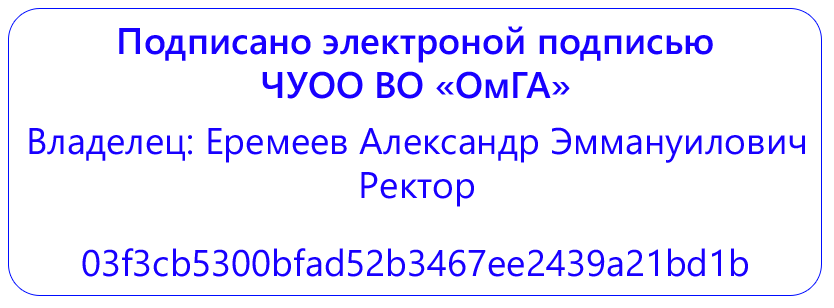 Бакалавриат по направлению подготовки 44.03.02 Психолого-педагогическое образование
Направленность (профиль) программы: "Психология и педагогика специального и инклюзивного образования"Блок 1. Дисциплины (модули)Обязательная частьКомплексные модулиБлок 2.ПрактикаЧасть, формируемая участниками образовательных отношенийБлок 3.Государственная итоговая аттестацияФТД. ФакультативыБ1.О.01 Модуль "Мировоззренческий"Б1.О.01.01 История (история России, всеобщая история) Возникновение и развитие Древнерусского государства (XI – нач. XII в.) Предпосылки возникновения древнерусского государства. Основные этапы образования Древнерусского государства. Социально-экономический строй Киевской Руси. Внутренняя политика князей. Внешняя политика Древней Руси.Политическая раздробленность на Руси. Русь удельная (XII-XIII в.)Причины политической раздробленности. Политическая раздробленность в Европе и на Руси - общие особенности. Крупнейшие политические центры удельной Руси. Значение удельного периода русской истории.Объединение русских земель вокруг Москвы и становление единого Российского государства в XIV-XI вв.Монголо-татарское нашествие на Русь: масштабы и последствия. Предпосылки объединения русских земель. Новые политические центры Руси. Борьба за право "собирания земель". Завершение объединения при Иване III и Василии III. Особенности единого Российского государства.Россия в XVI-XVII вв.Реформы в эпоху Ивана Грозного. Задачи и направление внешней политики в XVI в. Смута начала XVII в. Экономическое и социальное развитие России в XVII в. 5. Расширение территории Московского царства.Петровские преобразования в России I-ой четверти XVIII в.Предпосылки петровских преобразований. Реформы системы управления. Военная реформа. Изменения в сфере культуры. Внешняя политика.Реформы и реформаторы в истории постпетровской России XVIII-XIX вв.Политика просвещённого абсолютизма Екатерины II и её реформаторские идеалы. Социально экономические реформы I-ой половины XIX в. Отмена крепостного права и реформы 60-70-ых XIX в. Контрреформы Александра III.России в эпоху революции и Гражданской войны (1917-1920 гг.).Предпосылки и начало революции. Свержение самодержавия. Политика Временного правительства. Октябрьское вооружённое восстание. Политика "военного коммунизма". Причины победы большевиков в Гражданской войне.Великая Отечественная война 1941-1945 гг.Причины Второй мировой войны. Периоды Второй мировой и Великой Отечественной войны, их характеристика. Коренной перелом в Великой Отечественной и Второй мировой войне. Советский тыл: экономика, политика. Партизанское движение. Причины победы советского народа.СССР и Россия с 1945 г. до начала XXI в.СССР в первое послевоенное время: внутреннее развитие, внешняя политика. Апогей сталинизма. Экономические реформы 60-ых и их итоги. Застойные явления в экономике.  Перестройка в СССР: политика реформирования экономики и обновление политической системы. Распад СССР: причины и последствия. Политика постсоветской России.Сущность, формы и функции исторического знания.Определение понятия: история, историческое знание. Формы исторического знания.  Функции истории.  Определение понятия "исторический источник". Виды источников. Общая периодизация мировой истории.Особенности развития культуры и общества в эпоху первобытности.Периодизация этапов первобытного общества. Процесс антропогенеза.  Расширение территории обитания. Хозяйственное развитие первобытного общества. Ранние формы религии. Первичные знаковые и языковые системы. Неолитическая революция и её значения.Древнейшие цивилизации Востока.Предпосылки возникновения древних цивилизаций. Процесс зарождения государства.  Роль великих рек в истории человечества. Факторы образования и гибели крупных государственных образований Востока. Военные деспотии. "Мировые империи" Древнего Востока.Роль и место античной цивилизации в мировой истории.Античность. Хронологические рамки. Периодизация истории Древней Греции. Греческий полис. Характеристика. Значение для мировой культуры. Греция и "варварский мир". Древний Рим. Этапы истории Рима. Роль Рима в мировой истории.Основные черты европейского средневековья.Понятие "Средние Века". Периодизация. Характеристика главных этапов. Феодализм. Особенности социальной структуры. Роль церкви. Средневековый город. Специфика. Экономическое развитие.Становление индустриального общества.Основные черты эпохи Нового Времени. Переход от традиционного типа общества к индустриальному. Политические изменения. Мануфактуры и фабрики.  Социально- политическое развития Европы в Новое время.Особенности развития цивилизаций Востока в период средневековья и нового времени.Основные тенденции политического развития государств Востока в Средние века.  Ислам эпохи завоеваний. Культура и наука Востока в Средние века. Социально-экономические структуры Индии в эпоху Средневековья. Образования мусульманских государств на территории Индии. Индия в XVIII-XIX вв. Китай и Япония на пороге XX в.Колониализм как исторический феномен.Определение "колониализм". Сущность и типы колонизации. Крупнейшие колониальные державы (Испания, Великобритания, Франция). Структура и система управления колониальной империи.ХХ столетие в мировой истории. Основные тенденции развития общества на рубеже ХХ – XXI вв.Концепции развития мира в начале XX в. Нарастание противоречий в международных отношениях начала XX в. Мировые войны как феномен развития современной цивилизации. Становление информационных обществ. Глобализация экономических социальных процессов. Россия в системе международных отношений.Б1.О.01.02 ФилософияФилософия, её предмет и роль в жизни общества.Предмет, содержание и задачи курса. Место курса среди других дисциплин. Виды занятий и формы отчетности. Основная и дополнительная литература. Определение понятия «философия». Функции философии. Разделы философии.История становления и развития философского знания.Краткая характеристика истории развития философских представлений о мире и человеке. История философии Древней Индии, Древнего Китая, Древней Греции. История философии Средних веков. История философии эпохи Возрождения. История философии эпохи Нового времени и Просвещения. История философии ХХ века. Современная история философии.Метафизика и онтология.Определение понятий: «метафизика» и «онтология». Генезис происхождения этих понятий. Развитие и становление метафизики. Развитие и становление онтологии. Основной онтологический вопрос. Виды онтологий. Гносеология и философия науки.Определение понятий: «теория познания», «гносеология» и «эпистемология». Субъект и объект познания. Виды познания: научное и вненаучное. Критерии научности. История философии постпозитивизма и появление философии науки. Особенности социальных, гуманитарных, естественных и технических наук. Наука и философия.Диалектика как наука о всеобщей связи и всеобщем развитии.Определение понятия «диалектика». История развития диалектики: стихийная диалектика, диалектика Г. В. Ф. Гегеля, марксистская диалектика. Категории диалектики. Основные законы диалектики: закон единства и борьбы противоположностей, закон взаимного перехода качественных и количественных изменений, закон отрицания отрицания (или снятия).Философия жизни и экзистенциализм.Определение понятий: «философия жизни» и «экзистенциализм». Философские идеи основных представителей философии жизни: А. Шопенгауэра и Ф. Ницше. Главный вопрос философии экзистенциализма: сущность определяет существование или существование – сущность? Философские идеи представителей философии экзистенциализма: немецкий (М. Хайдеггер, К. Ясперс), французский (Ж.-П. Сартр, А. Камю, С. Кьеркегор), русский (Н. Бердяев, Л. Шестов).Особенности философии постмодернизма.Определение понятия «постмодернизм». Основные идеи постмодернизма: мир как текст, симулякр, плюрализм. Философские идеи основных представителей: Ж. Бодрийяр, Ж. Делез, М. Фуко.Система категорий в философии.Основные категории метафизики: бытие, материя, идея, пространство, время. Основные категории диалектики: качество/количество/мера/скачок; причина/следствие/причинность; явление/сущность/кажимость; действительность/возможность; необходимость/случайность и др. Система категорий Аристотеля. Система категорий И. Канта. Система категорий Г. В. Ф. Гегеля.Проблема сознания.Перечисление определений понятия «сознание». Современные исследования проблемы сознания. Московский центр по изучению сознания. Проблема сознание/тело. Проблема соотношения сознания и свободы воли. Проблема соотношения сознания и идеального.Человек как центральное понятие философской антропологии.Определение понятия: «философская антропология». Представление о человеке и его месте в мире в истории философии. Человек как центральное понятие русской философии XVIII-XIX вв. Судьба и предназначение человека. Смысл жизни и проблема бессмертия человекаОбщество как предмет осмысления социальной философии.История возникновения и развития социальной философии. Представления об обществе и его устройстве в истории философии. Общество и человек. Общество и природа. Структура и функции обществаСущность, структура и основные концепции культуры	Определение понятия: «культура». Представление о месте и роли культуры в жизни человека в истории философии. Культура и ценности. Культура и свобода. Типы культур. Структура культуры.Б1.О.01.03 Основы права и политологииПраво и его роль в жизни общества. Источники российского права. Норма права и нормативно-правовые акты.Значение термина «право». Неюридический и юридический смысл термина «право». Естественное и позитивное, объективное и субъективное право. Классовый и цивилизационный подходы к понятию права. Содержание права. Сущность права. Принципы права. Признаки права. Понятие и виды форм (источников) права. Основные формы права: нормативный акт, правовой обычай, юридический прецедент, нормативный договор. Нормативные акты: понятие и виды. Действие нормативных актов во времени, в пространстве и по кругу лиц. Понятие и признаки нормы права. Социальное назначение правовых норм. Структура нормы права: гипотеза: понятие, признаки, виды; диспозиция: понятие,признаки, виды; санкция: понятие, признаки, виды. Поощрения и наказания как санкции нормы права. Соотношение нормы права и статьи нормативного акта.Правоотношения. Правомерное поведение и правонарушения. Правонарушение и юридическая ответственность.Понятие правоотношений как особого вида общественных отношений. Состав правовых отношений: Содержание, субъекты правоотношений, Объекты правоотношений. Понятие и виды правомерного поведения. Поведение в сфере права. Социально полезное поведение. Виды правомерного поведения. Социально необходимое. Социально допустимое. Соблюдение, исполнение, использование. Действие и бездействие. Правовое активное поведение. Конформистское поведение. Маргинальное поведение.Понятие и признаки правонарушения. Волевое поведение людей. Действие или бездействие. Вред. Наказуемость. Виновность (по общему правилу). Состав правонарушений. Объект. Объективная сторона. Субъект. Субъективная сторона. Формы вины. Виды правонарушений. Уголовные преступления. Административные, дисциплинарные, материальные, гражданские, финансовые, семейные, процессуальные проступки. Понятие и признаки юридической ответственности. Неблагоприятные последствия, лишения. Принципы юридической ответственности. Законность.Ответственность за вину. Справедливость. Индивидуальность наказания. Отличие юридической ответственности от иных мер принуждения в праве. Меры пресечения. Меры превентивные (предупредительные). Право восстановительные меры.Система российского права. Отрасли права. Конституционное право.Понятие и структурные элементы системы права. Систематизация. Кодификация. Инкорпорация.Структурными элементами системы права: а) норма права; б) отрасль права; в) подотрасль права; г)институт права; д) субинститут. Предмет и метод правового регулирования как основания деления права на отрасли и институты. Предмет правового регулирования. Метод правового регулирования.Частное и публичное право. Общая характеристика отраслей российского права. Конституционное (государственное) право как отрасль права. Нормы конституционного права и конституционно-правовые отношения. Понятие и структура конституционного законодательства. Понятие и виды источников конституционного права. Конституция как основной источник конституционного права. Функции конституции. Юридические свойства конституции. Виды конституций. Форма и структура конституций. Способы принятия и изменения (пересмотра) конституций.Понятие гражданского правоотношения. Физические и юридические лица.Понятие гражданского правоотношения. Структура гражданского правоотношения. Субъекты гражданских правоотношений. Объекты гражданских правоотношений. Содержание гражданского правоотношения. Виды гражданских правоотношений. Граждане (физические лица): Имя гражданина. Место жительства. Правоспособность возникновение и прекращение. Понятие и содержание дееспособности граждан. Дееспособность малолетних и несовершеннолетних. Эмансипация граждан:основания, порядок и последствия. Ограничение дееспособности и признание гражданинанедееспособным. Деликтоспособность. Юридические лица: понятие и признаки. Правоспособность юридического лица: общая и специальная. Индивидуализация юридического лица: место нахождения,наименование, фирменное наименование, товарный знак, знак обслуживания, наименования места происхождения товара, производственная марка. Органы юридического лица. Филиалы и представительства. Право собственности: понятие и содержание. Объекты и субъекты правасобственности. Права и обязанности собственника. Формы собственности: государственнаясобственность, муниципальная собственность, частная собственность иные формы собственности.Обязательства: понятие, основания возникновения, стороны. Исполнение обязательств. Общая характеристика исполнения обязательств. Общая характеристика способов обеспечения обязательств. Неустойка. Залог: предмет залога, права и обязанности, возникающие из залога. Удержание. Поручительство. Банковская гарантия. Задаток. Наследование. Наследование по закону. Наследование по завещанию. Очередность наследования.Семейное право. Брачно-семейные отношения. Взаимные права и обязанности супругов, родителей и детей.Понятие брачно-семейных отношений. Понятие брака. Условия заключения брака. Порядок заключения брака. Брачный возраст. Обстоятельства, препятствующие заключению брака. Медицинское обследование лиц, вступающих в брак. Основания для прекращения брака. Ограничение права на предъявление мужем требования о расторжении брака. Порядок расторжения брака. Расторжение брака в органах записи актов гражданского состояния. Рассмотрение споров, возникающих междусупругами при расторжении брака в органах записи актов гражданского состояния. Расторжение брака в судебном порядке. Расторжение брака в судебном порядке при отсутствии согласия одного из супругов на расторжение брака. Расторжение брака в судебном порядке при взаимном согласии супругов на расторжение брака. Вопросы, разрешаемые судом при вынесении решения о расторжении брака. Момент прекращения брака при его расторжении. Восстановление брака в случае явки супруга, объявленного умершим или признанного безвестно отсутствующим. Признание брака недействительным. Лица, имеющие право требовать признания брака недействительным. Обстоятельства, устраняющие недействительность брака. Последствия признания брака недействительным. Равенство супругов в семье. Право выбора супругами фамилии. Ответственностьпо семейному праву: основания, условия, виды.Трудовое право. Трудовой договор (контракт). Трудовая дисциплина и ответственность за ее нарушение.Трудовой договор как одна из форм свободного распоряжения гражданами своими способностями к труду. Отличие трудового договора от смежных гражданско-правовых договоров о труде. Стороны трудового договора. Содержание трудового договора. Виды трудовых договоров. Порядок заключения трудового договора. Трудовая книжка и ее назначение. Персональные данные работника. Основания ипорядок обработки персональных данных работника. Ответственность за нарушение законодательства при обработке персональных данных работника. Понятие дисциплины труда. Поощрения за труд. Дисциплинарная ответственность и ее виды. Виды дисциплинарных взысканий. Порядок и сроки применения дисциплинарных взысканий. Снятие дисциплинарного взыскания.Административные правонарушения и административная ответственность. Понятие преступления. Уголовная ответственность за совершение преступлений.Административная ответственность и ее характерные черты. Основания административной ответственности — материальное (правовое), фактическое, процессуальное. Юридические признаки административного правонарушения (проступка): общественная опасность, противоправность, виновность, наказуемость. Состав административного проступка. Система мер административных взысканий. Обстоятельства, смягчающие и усиливающие административную ответственность.Уголовная ответственность и ее характерные черты. Виды уголовной ответственности. Основания освобождения от уголовной ответственностиОбъект, предмет и метод политической науки. Функции политологии.Политология – целостная совокупность знаний о политике, организации политической власти и политической жизни в целом. Политика как разновидность продуктивной деятельности, с помощью которой осуществляются социальные проекты, определяются судьбы людей. Объектом политологии.Предмет политологии. Академическая (теоретическая) и прикладная (практическая) политология.Методы политологии. Политическая жизнь, властные отношения.Понятия политики. Специфика политики. Предпосылки возникновения политики. Цель политики. Функции политики, границы политики. Критерии эффективности политики. Понятия власти и ее сущность. Виды, признаки, природа, источники, ресурсы и функции власти. Легальность и легитимность власти. Кризисы власти, причины, виды и пути преодоления.Формы государства. Особенности федеративного устройства России. Система органов государственной власти в Российской ФедерацииФормы государства: понятие, виды. Форма правления: понятие, виды: монархия и республика. Форма государственного устройства: понятие, виды: унитарное государство, федерация, конфедерация. Политический (государственный) режим: понятие, виды. Особенности федеративного устройства России. Конституционно - правовой статус института главы государства. Полномочия Президента Российской Федерации. Порядок выборов Президента Российской Федерации. Конституционно-правовой статус органов исполнительной власти. Структура и состав Правительства. Компетенция Правительства Российской Федерации и проблемы ее осуществления. Конституционно-правовой статус парламента. Федеральное Собрание Российской Федерации как представительный и законодательный орган. Структура Федерального Собрания Российской Федерации, порядок формирования его палат и их внутренняя организация. Конституционно-правовой статус органов судебной власти. Понятие и структура судебной системы в Российской Федерации.Гражданское общество, его происхождение и особенности.Понятие гражданского общества, основы его формирования и признаки. Структура, функции и принципы функционирования гражданского общества. Соотношение гражданского общества и государства. Формирование гражданского общества в современной России. Исторические причины возникновения. Нелинейный процесс формирования современного гражданского общества в России. Влияние властного монополизма, экономических проблем, кризиса гражданского поведения, исторического культурного раскола. Воздействие переходного периода. Модель взаимоотношений государства и гражданского обществаПолитические отношения и процессы.Понятие и уровни политического процесса. Субъекты, объекты и политическое поведение акторов процесса. Типологизация политических процессов. Особенности политического процесса в современной России. Понятие и особенности конфликтов в политической сфере. Государственно-административные конфликты. Этапы развития политического конфликта. Идеологический и религиозный фактор в политическом конфликте. Этнополитические конфликты и особенности их урегулирования.Типология политических конфликтов: по области проявления, по характеру нормативной регуляции; по времени; по публичности, по функциональной направленности и т.д. Конфликты постсоветского пространства: причины возникновения, типология, тенденции развития.Социокультурные аспекты политики.Понятия и содержание политической культуры. Типология политической культуры: по характеру взаимодействия с политической системой, по типам устройства государств. Субкультура. Характерные черты политической культуры и менталитета российского общества. Политическое сознание современного российского общества. Политическое сознание как идеологическое и психологическое измерение политики. Политическое сознание и политическое поведение. Структура (познавательныйи мотивационный компоненты) и виды (элитарное и массовое) политического сознания. Основные тенденции развития политического сознания в современной России.Мировая политика и международные отношения.Основные направления развития теории международных отношений. Либеральные концепции. Х. Моргентау: формирование целостной реалистической теоретической концепции. Бихевиоризм и формирование модернистских направлений. Неореализм и неолиберализм. Радикальные направления.Понятие гуманитарной интервенции. Вопрос о соотношении морали и права в международных отношениях. Проблема безопасности в различных теоретических концепциях. Геополитика: понятия и основные идеи, их влияние на мировой политический процесс. Влияние географического детерминизма, социал-дарвинизма и органицизма на формирование геополитики. Различное понимание геополитики как науки, ресурсного потенциала, стратегии развития, идеологии, метода осмысления истории, глобалистики, науки о власти. Основные геополитические идеи: государство как живой организм, влияние пространства на культуру, законы и психологию населения; противостояние морских и континентальных стран; контролируемое пространство и мировое господство и т.д. Изменение влияния географического фактора на развитие мира.Б1.О.01.04 Культурология         Место культурологии в системе знанияПредмет, содержание и задачи курса. Место курса среди других дисциплин. Виды занятий и формы отчетности. Основная и дополнительная литература. Определение понятия «культурология». Функции культурологии. Культурология и другие дисциплины.Проблема сущности культурыОпределение понятия: «культура». Представление о месте и роли культуры в жизни человека в истории. Культура и ценности. Культура и свобода. Типы культур. Структура культуры.Субъект культурыОпределение понятия: «субъект культуры». Человек и общество как субъекты культуры. Культурное наследие как объекты культуры. Человек как творец культуры. Культура как важный фактор формирования личности.Традиционные обществаОпределение понятия: «традиционные общества». Культура стран Ближнего и Дальнего Востока. Культура древних цивилизаций. Религия как часть культуры в традиционных обществах.Античность как тип культурыИсторические предпосылки развития культуры в античности. Культура Древней Греции: живопись, письменность, культ богов, архитектура, скульптура, театр, Олимпийские игры. Культура Древнего Рима: архитектура, живопись, поэзия.Средневековая Европа Исторические предпосылки развития культуры в средневековье. Роль церкви в развитии культуры. Культура средневековой Европы: иконопись, философия, наука, архитектура. Жизнь в средневековых городах.Культура ВизантииИсторические и политические предпосылки развития культуры Византии. Культура Византии: иконопись, мозаика, архитектура, текстильное производство, торговля. Расцвет и упадок культуры Византии. «Рождение Запада»Исторические предпосылки развития культуры эпохи Возрождения. Культура Флоренции в годы правления Лоренцо де Медичи (Великолепного). Культура Возрождения: живопись, архитектура, скульптура, театр, наука и философия. «Модерн» от расцвета к кризисуИсторические предпосылки развития культуры модерна. Культура модерна: архитектура, скульптура, живопись, интерьер. Барокко и рококо. Переход от модерна к постмодерну в культуре и философии. Особенности культуры постмодерна. Геополитические характеристики русской литературы Самобытность русской культуры в зависимости от геополитического расположения России: между Западом и Востоком. Бинарное состояние русской культуры. Геополитические характеристики: большие территории, климат, невысокая плотность населения.Проблемы специфики социодинамики русской культуры Определение понятия: социодинамика. Социодинамика: цикличность и линейность развития культуры. Цикличность развития русской культуры. Нестабильность и непредсказуемость исторических событий как важный фактор социодинамики русской культуры.Православие и русская православная церковь в истории отечественной культуры Исторические предпосылки крещения Руси. Роль церкви в развитии культуры. Православная культура и католическая культура: сходства и различия. Образ русского православного человека.Самодержавие как феномен русской культурыОпределение понятия: самодержавие. Самодержавие и православие как важные факторы развития культуры. Российская государственность и русский культурный архетип. Идеи централизованной власти после октября 1917 года.Интеллигенция и культура РоссииОпределение понятия: интеллигенция. Интеллигенция: сущность и социальная природа. Социальное положение интеллигенции. Признаки интеллигенции. Функции интеллигенции. Интеллигенция как социокультурный феномен России. Взаимоотношения интеллигенции и власти, интеллигенции и народа.Русская революция и культураИсторические предпосылки революции в России. Социокультурный ландшафт России на рубеже ХIХ-ХХ в. Кризис классической культуры. Русская культурная мысль на рубеже ХIХ-ХХ в. Культура в годы первой русской революции. Революция 1917г. и культура. Советская культура и современная РоссияИсторические предпосылки развития советской культуры. Культура советского периода: живопись, архитектура, скульптура, реклама, кино, театр, философия и наука. Переход от советской культуры в современную культуру России. Современный театр и кино, музыка, живопись, скульптура, архитектура. Современная культура и мораль.Б1.О.01.05 Экономика знанийФормирование экономики знаний: концепции и проблемыПредмет, цели и задачи курса. Формируемые компетенции. Характеристика основной учебной литературы и источников по дисциплине. Понятие «экономика знаний» (экономика, основанная на знаниях). Различные концепции и подходы к определению экономики знаний. Понятие «Инновации» и «Инновационная экономика». Виды и типы инноваций. Инновационное развитие. Инновационная деятельность, экономика знаний и инновационная экономика Знание как экономическая категория. Базовые характеристики знаний. Знание как фактор экономического роста. Экономика знаний: сущность, основные признаки, черты. Факторы формирования, условия и предпосылки становления и развития экономики знаний. Процесс формирования экономики знаний: основные этапы, периоды, их основные черты. Измерение знаний. Методики оценки экономики, основанной на знаниях. Место различных стран и регионов мира в рейтингах экономики знаний и инноваций.Материальная основа экономики знанийУсловия и предпосылки становления и развития экономики знаний и инноваций Воздействие глобализация на формирование экономики знаний. Методы и модели оценки научно-технологического развития. Понятие «технологического уклада» и «технологической революции». Характерные черты технологических укладов. Последовательность этапов технологического развития. Специфика современных технологических укладов. Основы научно-технологического прогнозирования по методологии Форсайт. Основные Форсайт проекты. Ресурсы знаний в мире Инновационный и научно-технологический потенциал.Понятие «ресурсы знаний». Научные ресурсы мира. Образовательные и информационные ресурсы мира. Технологические ресурсы мира. Инновационный и научно-технологический потенциал. Международные сопоставления современных методологий мониторинга инновационного развития в различных странах. Методы оценки инновационного потенциала международных экономических организаций. Показатели инновационного потенциала и экономики знаний. Человеческие ресурсы и инновации. Создание знания и его финансирование. Инновационная инфраструктура Трансфер технологий и применение инноваций. Результаты инновационной деятельностиОсобенности национальных инновационных систем зарубежных странПонятие национальных инновационных систем (НИС). Структурные элементы НИС. Типология национальных инновационных систем. Характеристика основных моделей, специфических черт и проблем НИС различных стран мира. Специфика НИС ведущих стран мира (на примере США, стран-членов ЕС, Японии и др.) Особенности формирования НИС Финляндии, Швеции, Израиля. НИС развивающихся стран (Китай, Индия, Малазия). Глобальная инновационная система (ГИС). Элементы ГИС. Инновационная политика ведущих стран (регионов) мира.Роль государства в формировании инновационной экономики. Государственная инновационная политика: различные концептуальные подходы. Цели и задачи государственной инновационной политики. Основные направления, инструменты. Технологические платформы как инструмент научно-технологической и инновационной политики. Финансовые и налогово-бюджетные инструменты. Стратегии инновационного развития зарубежных стран: цели, задачи, основные направления и результаты. Государственные органы управления инновационной сферой. Особенности государственного регулирования инновационной деятельности в зарубежных странах (на примере ЕС, США, Японии, Франции, Германии, Японии, стран Северной Европы и др.).Инфраструктура экономики знаний. Инфраструктура экономики знаний: понятие, различные подходы к определению. Производственная инфраструктура экономики знаний. Высокотехнологичный сектор и инновационный сектора экономики. Высокотехнологичные кластеры и территории развития. Роль и значение особых экономических зон. Технопарки и технополисы. Бизнес-инкубаторы. Центры превосходства. Сети обмена знаниями и др. элементы инфраструктуры экономики знаний. Финансовая инфраструктура экономики знаний. Формирование и реализация бюджетов развития. Роль и значение венчурного капитала и венчурного бизнеса. Венчурное финансирование инновационной деятельности. Венчурные инновационные фонды. Фонды прямых инвестиций. Институциональные инвесторы на венчурном рынке. Основные источники венчурного капитала в США и странах Западной Европы. Коммерциализация и трансфер технологий. Роль государственно-частного партнерства в создании инфраструктуры экономики знаний.Инновационное предпринимательство. Инновационные стратегии бизнеса. Понятие «инновационные предприятия». Рейтинги инновационных компаний мира. Основа инновационного потенциала. Типология инновационных стратегий фирм. Формы сотрудничества компаний в инновационной деятельности. Стратегические альянсы. Анализ инновационных стратегий крупных корпораций в отраслях инновационного комплекса (ИКТ, аэрокосмической промышленности и биотехнологии). Малое инновационное предпринимательство. Специфика организации венчурного предпринимательства на примере стран/регионов мира.Системы управления знаниями в глобальных компаниях Организация систем управления знаниями в компаниях. Инструменты стратегии управления знаниями. Факторы, инициирующие начало программ управления знаниями. Практической программы управления знаниями: опыт зарубежных ми отечественных компаний. Различия подходом лидеров и аутсайдеров в создании систем управления знаниями. Проблемы формирования инновационных стратегий и систем управления знаниями в российских компаниях.Б1.О.01.06 Естественнонаучная картина мираНаука и естествознаниеНаука и ее роль в обществе. Понятие науки. Функции науки в обществе. Современная классификация научного знания (науки о природе, науки об обществе, науки о познании. Естествознание и его предмет. Виды естественных наук. Специфика научного знания.Методология научного познания. Структура научного знания. Эмпирический и теоретический уровни научного исследования. Формы теоретического знания (проблема, гипотеза, теория). Понятие метода и методологии. Многоуровневая методология научного познания. Общелогические методы исследования. Научные методы эмпирического и теоретического исследования.Концепции современного естественнонаучного знанияУровни материального мира. Открытие микромира. Планковские константы длины и времени: гипомир как микромир в микромире. Биологические и геологические процессы как уровень макромира. Характеристика мегамира. Гипотеза происхождения Вселенной. Гипотезы эволюции Вселенной. Виды небесных тел (планеты, астероиды, метеориты, кометы, звезды). Эволюция звезд. Строение и эволюция Земли. Происхождение жизни. Концепции возникновения жизни (креационистская, самозарождения, панспермии и т. д.) Концепция происхождения живого из неживого. Сходство и различие живого и тнеживого. Гипотезы П. Т. де Шардена, Вернадского и Опарина. Концепции эволюции жизни. Концепция трансформизма Ж. Бюффона. Гипотеза эволюции Ж. Ламарка. Концепция катастроф (Ж. Кювье, Л. Агассис, Р. Оуэн). Критика концепции катастроф и униформизм. Актуалистический метод Ч. Лайеля.Концепция прогрессивной эволюции Ч. Дарвина и ее основные принципы (борьба за существование, наследственность и изменчивость, естественный отбор). Появление генетики. Синтетическая теория эволюции как синтез дарвинизма и генетики. Концепция коэволюции. Возникновение синергетики. Проблема ноосферы и глобальные проблемы современности.Б1.О.01.07 СоциологияВведение в социологию.Предпосылки возникновения социологии. Научный статус социологии, её место и роль среди наук о человеке и обществе. Объект и предмет социологии, её законы и категории, специфика методов исследования. Структура современного социологического знания, основные тенденции его изменения, интеграция и дифференциация.Социологический проект О. Конта. Классические социологические теории. Современные социологические теории.Основные концепции позитивистской социологии Конта. Социальная статика. Социальная динамика. Структурный функционализм. Концепция социального обмена. Социологические теории социального конфликта. Феноменологическая социология. Современная западная социология. 
Русская социологическая мысль.Предпосылки и особенности возникновения социологии в России. Этапы развития и институционализации социологии в России.Общество как социально-экономическая система.Понятие общества и системы, социальных связей, социального взаимодействия и социальных отношений. Системные представления о структуре общества, его организационных основах. Подсистемы общества: экономическая, политическая, социальная, духовная, их взаимодействие.Личность как социальный тип. Социализация личности.Основные понятия и различные подходы к социализации. Понятие социального статуса и социальной роли личности. Стадии и институты социализации. Социально - психологические механизмы социализации. Социальные роли и их классификация. Деструктивные способы социализации. Социально - психологическая зрелость личности. Особенности социального влияния. Модели социальной адаптации Р. Мертона.Социальная структура общества. Понятие социального статуса.Понятие и виды современного общества. Понятие личность. Теории личности. Место личности в современном обществе. Системный анализ общества: признаки системы, её элементы. Общества с позиции социального детерминизма. Функциональный подход (Спенсер, Мертон, Парсонс). Недостатки функционализма. Типы обществ.Социальные группы. Типы социальных групп.Социальные группы и их виды. Понятие социальной группы и ее сущностные черты. Псевдогруппы и типология их. Характеристика социальной группы. Классификация социальных групп. Первичные и вторичные группы, их социальный характер. Малые и большие группы, их признаки. Ингруппа и аутгруппа, групповая идентификация. Рефрентные группы. Стереотипы. Групповая динамика: типы, виды, характер взаимодействия в группе. Руководство и лидерство, групповое мнение, коммуникация в группах, атмосфера в группах, конфликты и групповое давление.Социальные институты и организации.Понятие социального института и процесса институционализации. Природа социальной организации, ее структура и функции. Типологическая характеристика социальных организаций.Социальная стратификация и социальная мобильность.Классы и классовый подход в исследовании социальной структуры. Понятие страты и стратификации, стратификационный подход в изучении общества, марксистские и немарксистские концепции социальной структуры. Многомерность социальной стратификации. П. А. Сорокин и его теория социальной мобильности. Вертикальная и горизонтальная социальная мобильность. Социальная стратификация и социальная мобильность.Методы социологического исследования.Эксперимент. Наблюдение. Анализ документов. Контент-анализ. Архивное исследование. Опрос. Интервью. Анкетирование. Анкета, виды вопросов, структура анкеты.Категории социологии потребления.Феномен потребления. Потребитель в социокультурном поле. Внешние факторы, влияющие на поведение потребителя. Влияние социальной роли и статуса на поведение потребителей. Семья и потребление. Типология потребительского поведения. История и практика измерения потребительских настроений населения.Б1.О.02 Модуль "Коммуникативный"Б1.О.02.01 Иностранный язык«Illnesses and their Treatment».Грамматика: Предлоги времени. Артикли. Множественное число существительных. Вопросительные предложения. Тема содержит вокабуляр по изучаемой теме «Illnesses and their Treatment»; аутентичный текст современного английского языка; тексты сопровождаются вопросами, проверяющими общее понимание и стимулирующими личностно-оценочные высказывания на основе прочитанного, а также изложение понятого материала; задания, направленные на построение небольшого монологического или диалогического высказывания.«Way of life and character». Грамматика: притяжательный падеж. Неопределенно-личные местоимения. Тема содержит вокабуляр по изучаемой теме «Way of life and character»; аутентичный текст современного английского языка; тексты сопровождаются вопросами, проверяющими общее понимание и стимулирующими личностно-оценочные высказывания на основе прочитанного, а также изложение понятого материала; задания, направленные на построение небольшого монологического или диалогического высказывания. «Entertainment».Грамматика: утвердительное предложение в косвенной речи с глаголом to say. Артикль с абстрактными существительными. Тема содержит вокабуляр по изучаемой теме «Entertainment»; аутентичный текст современного английского языка; тексты сопровождаются вопросами, проверяющими общее понимание и стимулирующими личностно-оценочные высказывания на основе прочитанного, а также изложение понятого материала; задания, направленные на построение небольшого монологического или диалогического высказывания.«English Language Training Institute» Грамматика: Модальные глаголы. Тема содержит вокабуляр по изучаемой теме «English Language Training Institute»; аутентичный текст современного английского языка; тексты сопровождаются вопросами, проверяющими общее понимание и стимулирующими личностно-оценочные высказывания на основе прочитанного, а также изложение понятого материала; задания, направленные на построение небольшого монологического или диалогического высказывания. «My Flat». Грамматика: Косвенная речь. Тема содержит вокабуляр по изучаемой теме «My Flat»; аутентичный текст современного английского языка; тексты сопровождаются вопросами, проверяющими общее понимание и стимулирующими личностно-оценочные высказывания на основе прочитанного, а также изложение понятого материала; задания, направленные на построение небольшого монологического или диалогического высказывания. «Dates and Times». Грамматика: How to pronounce dates. How to say the timе. Present Simple Tense. Тема содержит вокабуляр по изучаемой теме «Dates and Times»; аутентичный текст современного английского языка; тексты сопровождаются вопросами, проверяющими общее понимание и стимулирующими личностно-оценочные высказывания на основе прочитанного, а также изложение понятого материала; задания, направленные на построение небольшого монологического или диалогического высказывания.«Countries and Continents». Грамматика: Present Continuous Tense. Артикли с географическими названиями. Degrees of comparison. Тема содержит вокабуляр по изучаемой теме «Countries and Continents»; аутентичный текст современного английского языка; тексты сопровождаются вопросами, проверяющими общее понимание и стимулирующими личностно-оценочные высказывания на основе прочитанного, а также изложение понятого материала; задания, направленные на построение небольшого монологического или диалогического высказывания.«Food and Drink». Грамматика: Grammar revision. Тема содержит вокабуляр по изучаемой теме «Food and Drink»; аутентичный текст современного английского языка; тексты сопровождаются вопросами, проверяющими общее понимание и стимулирующими личностно-оценочные высказывания на основе прочитанного, а также изложение понятого материала; задания, направленные на построение небольшого монологического или диалогического высказывания.«Daily Routine».Грамматика: Collocations with “make” and “do. Тема содержит вокабуляр по изучаемой теме «Daily Routine»; аутентичный текст современного английского языка; тексты сопровождаются вопросами, проверяющими общее понимание и стимулирующими личностно-оценочные высказывания на основе прочитанного, а также изложение понятого материала; задания, направленные на построение небольшого монологического или диалогического высказывания.«Universities». Грамматика: Past Simple Tense, Past Progressive Tense. Тема содержит вокабуляр по изучаемой теме «Universities»; аутентичный текст современного английского языка; тексты сопровождаются вопросами, проверяющими общее понимание и стимулирующими личностно-оценочные высказывания на основе прочитанного, а также изложение понятого материала; задания, направленные на построение небольшого монологического или диалогического высказывания.«The Russian Federation».Грамматика: Present Simple Tense, Present Progressive Tense; Present Perfect? Past Simple. Тема содержит вокабуляр по изучаемой теме «The Russian Federation»; аутентичный текст современного английского языка; тексты сопровождаются вопросами, проверяющими общее понимание и стимулирующими личностно-оценочные высказывания на основе прочитанного, а также изложение понятого материала; задания, направленные на построение небольшого монологического или диалогического высказывания. «Travelling».Грамматика: “Had better” or “would rather”. Indirect Speech and the Future in the Past. Тема содержит вокабуляр по изучаемой теме «Travelling»; аутентичный текст современного английского языка; тексты сопровождаются вопросами, проверяющими общее понимание и стимулирующими личностно-оценочные высказывания на основе прочитанного, а также изложение понятого материала; задания, направленные на построение небольшого монологического или диалогического высказывания.« My Family».Грамматика: Imperative Mood. Типы вопросов. Past Continuous. Тема содержит вокабуляр по изучаемой теме «My Family»; аутентичный текст современного английского языка; тексты сопровождаются вопросами, проверяющими общее понимание и стимулирующими личностно-оценочные высказывания на основе прочитанного, а также изложение понятого материала; задания, направленные на построение небольшого монологического или диалогического высказывания.«My City»Грамматика: Future Simple. Future Continuous. The Passive Voice. Тема содержит вокабуляр по изучаемой теме «My City»; аутентичный текст современного английского языка; тексты сопровождаются вопросами, проверяющими общее понимание и стимулирующими личностно-оценочные высказывания на основе прочитанного, а также изложение понятого материала; задания, направленные на построение небольшого монологического или диалогического высказывания.«Sport and Healthy lifestyle». Грамматика: Future Perfect. Present Perfect Continuous. Особенности употребления наречий. Тема содержит вокабуляр по изучаемой теме «Sport and Healthy lifestyle»; аутентичный текст современного английского языка; тексты сопровождаются вопросами, проверяющими общее понимание и стимулирующими личностно-оценочные высказывания на основе прочитанного, а также изложение понятого материала; задания, направленные на построение небольшого монологического или диалогического высказывания. «Art and Culture». Грамматика: Past Perfect Continuous. Future Perfect Continuous. Количественные и порядковые числительные. Тема содержит вокабуляр по изучаемой теме «Art and Culture»; аутентичный текст современного английского языка; тексты сопровождаются вопросами, проверяющими общее понимание и стимулирующими личностно-оценочные высказывания на основе прочитанного, а также изложение понятого материала; задания, направленные на построение небольшого монологического или диалогического высказывания.«Science and Computer: The History of the Internet». Грамматика: Безличные предложения. Степени сравнения прилагательных и наречий. Придаточные времени и условия (First Conditional). Тема содержит вокабуляр по изучаемой теме «Science and Computer: The History of the Internet»; аутентичный текст современного английского языка; тексты сопровождаются вопросами, проверяющими общее понимание и стимулирующими личностно-оценочные высказывания на основе прочитанного, а также изложение понятого материала; задания, направленные на построение небольшого монологического или диалогического высказывания.«Shopping». Грамматика: Неличные формы глагола. Употребление глагола в форме Future in the Past. Употребление придаточных предложений условия и времени. Тема содержит вокабуляр по изучаемой теме «Shopping»; аутентичный текст современного английского языка; тексты сопровождаются вопросами, проверяющими общее понимание и стимулирующими личностно-оценочные высказывания на основе прочитанного, а также изложение понятого материала; задания, направленные на построение небольшого монологического или диалогического высказывания.Б1.О.02.02 Русский язык и культура речиСтруктура речевой коммуникацииПроисхождение языка как средства общения. Структура языка как знаковой системы. Функции языка. Формы существования языка. Литературный язык как высшая форма общенационального языка. Территориальные (диалекты) и социальные (жаргоны, арго) разновидности языка, их специфические признаки и отличия от литературного языка. Просторечие. Язык и речь, их соотношение. Модель процесса коммуникации. Условия функционирования книжной и разговорной речи, их особенности.Речь в социальном взаимодействииОсновные единицы общения: речевое событие, речевая ситуация, речевое взаимодействие. Организация речевого взаимодействия.Устная и письменная формы речиЯзык и речь. Формы речи. Устная и письменная форма речи. Жанры речи. Соотношение понятий язык и речь. Особенности письменной и устной форм речи. Разговорная речь, её особенности. Просторечие как форма устной речи, его особенностиФункциональные стили речиФункциональные стили речи:  официально-деловой стиль,  научный стиль, публицистический стиль, художественный стиль, разговорный стиль в системе функциональных разновидностей русского литературного языкаПрагматика и стилистика разговорной речиУсловия успешного общения: Эффективность речевой коммуникации. Лингвистические и экстралингвистические условия успешного общения. Причины коммуникативных неудач. Чистота и богатство речи как ее коммуникативные качества. Активный словарный запасКультура речи. Элитарная культура речиЯзык как система. Разделы науки о языке. Языковые средства общения. Особенности языка и речи. Функции языка. Общее понятие о культуре речи и ее трехосновных компонентах (нормативном, коммуникативном и этическом). Понятие языковой нормы. Виды и типы нормТрудные случаи в системе норм произношения и ударенияОсновные произносительные нормы современного русского литературного  языкаТрудные случаи в системе морфологических нормМорфологические нормы литературного языка. Колебания в грамматическом роде имен существительных. Вариативность падежных окончаний. Синонимия полных и кратких форм имен прилагательных. Степени сравнения прилагательных. Склонение имен числительных. Употребление местоимений. Употребление форм глаголаТрудные случаи в системе норм орфографииПринципы русской орфографии. Правописание гласных и согласных в корнях слов. Правописание приставок. Фонетический, морфологический и исторический (традиционный) принципы русской орфографии. Понятие орфограммы и пунктограммы. Межличностная коммуникацияБ1.О.02.03 Информационно-коммуникационные технологии в образовании и социальной сфереИнформационные процессы, информатизация общества и образованияПонятие информационного процесса, информатизации, информационных технологий. Сущность, роль и значение процесса информатизации в общественном развитии. Характеристика информационного общества, проблемы информатизации общества. Информатизация российского образования: цели, задачи, тенденции развития, проблемы. Классификации информационных и коммуникационных технологий. Дидактические возможности информационных и коммуникационных технологий. Роль информационных и коммуникационных технологий в реализации новых стандартов образования.Технические и технологические аспекты реализации информационных процессов в образованииАппаратные средства реализации информационных процессов в образовании. Тенденции развития электронной вычислительной техники, как средств управления информацией. Технологии обработки информации. Варианты использования основных видов программного обеспечения: прикладного, системного, инструментального в образовательном процессе. Внедрение открытого программного обеспечения. Кодирование и современные форматы аудиовизуальной  информации. Современные цифровые носители информации. Средства отображения информации и проекционные технологии. Интерактивные дисплейные технологии, системы трехмерной визуализации в учебном процессе.Информационная образовательная средаПонятие информационной образовательной среды (ИОС). Компоненты ИОС. Информационная образовательная среда Российского образования. Федеральные образовательные порталы. Педагогические цели формирования ИОС. Основные возможности современной информационной образовательной среды. Информационная образовательная среда как средство организации информационной деятельности преподавателя и обучающегося. Программные комплексы для организации информационной среды школы, вуза. Предметно-практическая информационная образовательная среда. Информационные интегрированные продукты, позволяющие сформировать электронную образовательную среду.Электронные образовательные ресурсыИнформационные ресурсы общества. Формы взаимодействия с ресурсами глобальной информационной среды. Методы поиска информации в Интернете. Понятие электронного образовательного ресурса (ЭОР). Классификации ЭОР. Систематизация, описание электронных образовательных ресурсов. Оценка качества ЭОР: требования, комплексная экспертиза (техническая, содержательная, дизайн-эргономическая), критерии оценки. Открытые образовательные ресурсы мировой информационной среды. Открытые коллекции ЭОР информационной среды Российского образования. Открытые модульные мультимедиа системы (ОМС) как учебно-методический комплекс нового поколения. Принципы формирования школьной медиатеки. Проектирование и разработка электронных средств образовательного назначения (этапы, программные средства).Мультимедиа технологии в образованииПонятие мультимедиа. Психофизиологические особенности восприятия аудиовизуальной информации. Типы мультимедийных образовательных ресурсов. Компоненты мультимедийных ресурсов. Технические и программные средства мультимедиа. Технологии создания образовательных мультимедийных ресурсов. Методические и психолого педагогические аспекты использования мультимедиа- ресурсов в учебном процессе. Технология «Виртуальная реальность»Использование коммуникационных технологий и их сервисов в образовании и социальной сфереТенденции развития современных сетевых технологий. Интернет-технологии. Использование телекоммуникационных технологий в образовании: специфика, проблемы, риски. Видеоконференцсвязь. Сетевое пространство образовательного учреждения. Возможности сетевых технологий в организации взаимодействия в процессе решения профессиональных задач в образовании. Педагогические технологии, позволяющие организовать активную индивидуализированную учебную деятельность на базе сетевых технологий. Сетевые технологии как эффективное средство познавательной деятельности, самообразования и профессионального саморазвития. Дистанционное образование. Информационно-коммуникационные технологии в дистанционном образовании.Использование баз данных и информационных систем в образовании и социальной сфереПонятие информационной системы, виды информационных систем, используемых в образовании. Понятие базы данных. Базы данных, используемые в учебном процессе. Применение информационных систем и баз данных в формировании информационной образовательной среды общеобразовательного и высшего учебного заведения. Применение информационных систем и баз данных в организационном, образовательном процессах, а также в администрировании школы.Б1.О.02.04 Педагогическая риторикаПедагогическая риторика как частная разновидность общей риторики. Предмет педагогической риторикиРиторика как наука и учебная дисциплина. Педагогическая риторика как частная разновидность общей риторики. Предмет педагогической риторики. Педагогическая риторика и другие виды красноречияКоммуникативная ситуация как базовая категория педагогической риторикиПонятие коммуникативной ситуации и коммуникативного намерения. Особенности адресата речи. Образ автора речи. Предмет речиИнвенция. Риторический канонПонятие инвенции. Определение стратегии и замысла речи. Соотношение целого и частей предмета речи. Выявление свойств предмета речи Языковое оформление высказывания. Композиция высказыванияЭкспрессивные средства языкового высказывания. Стили речи. Речевая норма и её нарушение. Речевые жанры в ситуации обученияСлушание в профессиональной деятельности педагогаПедагогический потенциал невербальных средств общения. Специфика профессионального педагогического слушания. Значение слушанияГоворение в профессиональной деятельности педагогаПодготовка к исполнению устного речевого высказывания. Речевые особенности процесса говорения педагога. Орфоэпическая и лексическая нормы. Особенности объяснительной речи. Приёмы предупреждения неясностиПедагогический диалогДиалог как сфера проявления речевой деятельности человека. Механизмы речевой деятельности в процессе диалога. Педагогический диалог в различных ситуациях урокаПисьмо в профессиональной деятельности педагогаПисьмо как вид речевой деятельности педагога. Ведение деловой переписки. Особенности стилистики официальных и неофициальных писем, социокультурные различия в формате корреспонденции на государственном и иностранном(-ых) языкахРечевой этикет в педагогической практикеречевого этикета педагога. Соотношение понятий "речевой этикет" и "языковая культура". Типичные нарушения речевого этикета. Правила речевого этикета педагогаБ1.О.03 Модуль "Здоровьесберегающий"Б1.О.03.01 Основы ЗОЖ и гигиенаЗдоровье как состояние и свойство организма. Сущность понятия «здоровье». Здоровье индивидуальное и общественное, их характеристики. Физический, социальный и психологические аспекты здоровья. Понятия «норма», «гомеостаз», «адаптация». Границы применения понятий «здоровье» и «болезнь». Оценка здоровья, ее методы.Факторы здоровья. Факторы, влияющие на здоровье. Факторы здоровья управляемые и неуправляемые. Факторы риска здоровьяНаследственность как фактор здоровья. Наследственность как фактор здоровья. Наследственные качества человека – тип высшей нервной деятельности, реактивности, морфофункциональной конституции. Этапы и факторы становления человека как биологического вида. Наследственные болезни. Наследственная предрасположенность к болезням. Стресс как наследственная реакция адаптации. Диагностика и предупреждение наследственных болезней. Потенциальные жизненные возможностичеловека. Закономерности и механизмы старения. Биологический возраст человека. Окружающая среда и здоровье человека. Факторы окружающей среды и характер их воздействия на человека. Особенности природно-очаговых и эндемических заболеваний. Биологические ритмы и здоровье. Десинхронозы и метеопатии и пути их ограничения. Взаимосвязь экологии и медицины в изучении и укреплении здоровья человека. Особенности жизни в антропогенных и техногенных системах. Влияние антропогенных факторов на здоровье человека. Загрязняющие вещества и принципы их нормирования. Производственная среда и среда жилого помещения. Экология жилищаОбраз жизни. Понятия «образ жизни», «уровень жизни», «качество жизни», «стиль жизни», «уклад жизни». Связь болезней цивилизации с образом жизни современного человека.Здоровый образ жизни и его компоненты. Понятие «здоровый образ жизни». Компоненты здорового образа жизни. Оценка эффективности образа жизни. Рациональное питание, его принципы. Концепция сбалансированного питания. Идеальная и нормальная масса тела. Двигательная активность и нормы для разных возрастных категорий. Физиологические основы физической культуры человека. Гиподинамия. Иммунитет и здоровье. Классификация защитных механизмов. Физиология иммунитета. Факторы риска иммунитета. Общая характеристика стресса. Психические, поведенческие и висцеральные проявления стресса. Приемы поведенческой антистрессорной защиты. Вредные привычки и болезни химической зависимости. Табакозависимость и способы ее преодоления. Алкогольная зависимость. Понятие психоактивных веществ.Физиологические основы здоровья школьников. Валеологические аспекты функциональной готовности детей к обучению в школе. Методы оценки учебной деятельности младших школьников. Способы профилактики нарушений осанки и близорукости у детей. Профилактика утомления у школьников в процессе учебной деятельности. Репродуктивное здоровье и способы профилактики нарушений репродуктивного здоровья школьниц.Основы гигиены.Гигиена – как раздел профилактической медицины. Предмет, объект, цели гигиены. Личная гигиена и режим дня для поддержания здоровья человека. Школьная гигиена. Санитарно-эпидемиологические требования к организации учебного процесса.Б1.О.03.02 Анатомия и возрастная физиологияОбщие закономерности роста и развития организма.Предмет и содержание курса «Возрастная анатомия, физиология и гигиена»Предмет и содержание курса. Взаимосвязь возрастной анатомии, физиологии и гигиены с другими науками. Развитие анатомии и физиологии и их части, посвященной развитию детей и подростков.Общие закономерности роста и развития организма. Возрастная периодизация.Соотношение процессов роста и развития. Определение понятий. Общие закономерности роста, развития: непрерывность, гетерохронность, системогенез, биологическая надежность. Нейрогуморальная регуляция функций организма. Гомеостаз и определяющие его факторы. Возрастная периодизация. Календарный и биологический возраст, их соотношение, критерии определения биологического возраста на разных этапах онтогенеза. Морфологические критерии биологического возраста на разных этапах онтогенеза. Роль среды и наследственности. Фенотип и генотип. Особенности овогенеза и сперматогенеза. Наследственные болезни и пороки развития. Факторы внешней среды, воздействующие на организм в процессе его жизнедеятельности, роста и развития. Мутация. Мутагенные факторы. Основные показатели развития ребенка.Возрастные особенности развития организма.Морфо-функциональные и возрастные особенности нервной и гуморальной регуляции.Виды систем регуляции в организме. Принципы регуляции функций. Сравнительный анализ нервной и гуморальной регуляции. Взаимосвязь нервной и гуморальной регуляции функций. Гормоны как факторы гуморальной регуляции функций организма. Роль гормонов в осуществлении общего адаптационного синдрома при действии стрессовых факторов. Важнейшие железы внутренней секреции. Гипо-и гипер- функция. Влияние желез внутренней секреции на рост, развитие, формирование поведенческих реакций детей, физическое и психическое развитие. Гормоны и половое созревание. Значение нервной системы. Основные этапы ее развития. Строение и функции нервной системы. Возбудимость и проводимость. Онтогенез и морфофункциональная характеристика спинного мозга, отделов стволовой части головного мозга, ретикулярной формации, полушарий головного мозга. Вегетативная нервная система.Возрастные особенности высшей нервной деятельности. Индивидуально- типологические особенности ребенка.Морфофункциональная организация коры больших полушарий. Ее роль в организации ответной реакции организма. Рефлекс как основной акт нервной деятельности. Механизм образования условных рефлексов у детей и подростков. Динамический стереотип – основа воспитания навыков, режима дня. Нервный центр. Возбуждение и торможение, их взаимодействие и совершенствование в онтогенезе. Интегративные процессы в центральной нервной системе, как основа психических функций.Системная организация процесса восприятия. Нейрофизиологические механизмы внимания. Структурно- функциональная организация внимания. Системная организация речевой деятельности. Развитие механизмов речи. Рефлекторный характер речевой деятельности. Сигнальные системы действительности. Взаимодействие I и II сигнальных систем. Особенности развития их у детей. Анализ и синтез речевых сигналов как основа процесса мышления. Физиологические основы памяти. Понятие о доминанте. Эмоции как компонент целостных поведенческих реакций. Физиологические основы и биологическая роль эмоций. Влияние эмоциональных состояний на обучение и память.Возрастная физиология и гигиена анализаторов.Роль анализаторов в познании мира. Общий план строения анализаторов. Восприятие как результат работы сенсорных систем. Принципы восприятия. Функциональное созревание сенсорных систем. Возрастные нарушения сенсорных систем, профилактика их нарушений. Аналитико-синтетическая деятельность коры больших полушарий.Закономерности онтогенетического развития опорно-двигательного аппаратаЗначение опорно-двигательного аппарата. Строение и возрастные особенности скелета. Строение и возрастные особенности скелетной мускулатуры. Формирование двигательных навыков. Осанка. Причины, признаки и профилактика нарушений осанки. Плоскостопие. Структура и функции аппарата движения. Работа, утомление мышц. Влияние мышечной работы на растущий организм ребенка. Возрастные изменения аппарата движения. Профилактика нарушений аппарата движений. Развитие двигательной активности и координации движений. Роль движений в развитии детей.Возрастные особенности крови и сердечно-сосудистой системы.ъРоль внутренней среды. Состав, функции крови и ее возрастные особенности у детей. Значение крово- и лимфообращения. Причины, признаки и профилактика анемии. Свертывание крови. Группы крови. Возрастные изменения защитных свойств организма. Формирование иммунных реакций в процессе развития ребенка. Морфо-функциональная характеристика сердечно-сосудистой системы. Особенности созревания сердечно- сосудистой системы на разных этапах онтогенеза. Систолический и минутный объем сердца у детей разного возраста. Резервные силы сердца, их увеличение с возрастом. Возрастные изменения величины кровяного давления. Рефлекторные реакции сердечно- сосудистой системы у детей разного возраста.Возрастные особенности органов дыхания.Значение дыхания. Особенности дыхания детей. Дыхательные движения. Возрастные изменения частоты и глубины дыхательных движений, жизненной емкости легких. Изменения газообмена с возрастом, связанные с особенностями регуляции щелочно- кислотного равновесия у детей. Особенности возбудимости дыхательного центра у детей, его чувствительность к избытку углекислого газа и недостатку кислорода. Воспитание правильного дыхания у детей.Возрастные особенности пищеварения, обмена веществ. Гигиена питания.Значение пищеварения. Возрастные особенности органов пищеварения. Роль ферментов в пищеварении. Возрастные особенности обмена веществ и энергии. Обмен белков, жиров, углеводов, минеральных веществ и воды. Понятие об обмене энергии. Формы обмена энергией. Продукция энергии в клетке. Энергетическая стоимость процессов роста и развития. Возрастная динамика основного обмена. Обмен покоя у детей школьного возраста. Нормы питания для детей разного возраста. Понятие терморегуляции. Возрастное изменение механизмов терморегуляции.Б1.О.03.03 Безопасность жизнедеятельностиПонятия здоровья, характеристика компонентов здоровьяУсловия жизнедеятельности человека. Организация питания обучающихся. Негативные факторы  техносферы. Воздействие негативных факторов на человека. Обеспечение безопасности обучающихся во время пребывания в организации, осуществляющей образовательную деятельность.Правовые, нормативные и организационные основы охраны труда в организации.  Организация медицинских осмотров, в том числе профилактических медицинских осмотров, в связи с занятиями физической культурой и спортом, и диспансеризации, в соответствии с законодательством Российской Федерации.Особенности обеспечения безопасных условий труда в  профессиональной деятельности. Определение оптимальной учебной, внеучебной нагрузки, режима учебных занятий и продолжительности каникул. Профилактика несчастных случаев с обучающимися во время пребывания в организации, осуществляющей образовательную деятельность.Методы защиты в условиях чрезвычайных ситуацийОрганизация охраны здоровья.Оказание первичной медико-санитарной помощи в порядке, установленном законодательством в сфере охраны здоровья. Обучение педагогических работников навыкам оказания первой помощи.Санитарно-гигиенические, профилактические и оздоровительные мероприятия, обучение и воспитание в сфере охраны здоровья граждан в Российской Федерации. Проведение санитарно-противоэпидемических и профилактических мероприятий. Организация и создание условий для профилактики заболеваний и оздоровления обучающихся, для занятия ими физической культурой и спортом. Пропаганда и обучение навыкам здорового образа жизни, требованиям охраны труда. Влияние  курения, употребления алкогольных, слабоалкогольных напитков, пива, наркотических средств и психотропных веществ, их прекурсоров и аналогов и других одурманивающих веществ на организм человека.Б1.О.03.04 Физическая культура и спортПонятие здоровье человека. Влияние занятий физической культурой и спортом на здоровье. Вредные привычки. Содержательный досуг. Личное отношение к здоровью как условие формирования здорового образа жизни. Личная гигиена и закаливание. Три уровня ценности здоровья:• биологический – изначальное здоровье, предполагающее саморегуляцию организма, гармонию физиологических процессов и максимальную адаптацию; • социальный – здоровье как мера социальной активности и деятельного отношения индивида к миру; • личностный (психологический) – здоровье как отрицание болезни в смысле ее преодоленияЗдоровье человека как ценность.Элементы здорового образа жизни. Соблюдение режима труда и отдыха. Питания и сна. Гигиенические требования при занятиях физической культурой  и спортом. Целесообразность режима двигательной активности. Содержательный досуг, оказывающий развивающее воздействие на личность. Факторы, определяющие здоровье.Здоровый образ жизни, его составляющие.Естественные силы природы (солнце, воздух и вода, их закаливающее воздействие). Гигиенические факторы (личная гигиена – распорядок дня, гигиена сна, режим питания, трудовой деятельности).   Их комплексное взаимодействие. Требования к организации и ведению здорового образа жизни. Утомление. Распорядок дня. Рациональное питание. Чередование нагрузки (физической, умственной) и отдыха. Содержательные характеристики составляющих здорового образа жизни.  Основные составляющие здорового образа жизни:- режим труда и отдыха;- организацию сна; - режим питания; - организацию двигательной активности;- выполнение требований санитарии, гигиены, закаливания; - профилактику вредных привычек; - культуру межличностного общения; - психофизическую регуляцию организма; - культуру сексуального поведения.Организм человека как единая саморазвивающаяся саморегулирующаяся биологическая система.Гомеостаз. Костная, мышечная, нервная дыхательная пищеварительная система.  Влияние физических нагрузок на различные органы и системы человека. Адаптация.Функциональные показатели состояния организма.Контроль  за динамикой физической подготовленности. Методы стандартов, антропометрических индексов, номограмм, функциональных проб, упражнений, тестов для оценки физического развития и физической подготовленности  Тесты, отражающих уровень развития основных физических качеств:- скоростно-силовой подготовленности, -силовой подготовленности «ключевых» групп мышц для мужчин и женщин; - общей выносливости. Функциональные показатели нервной, сердечно-сосудистой, дыхательной, и мышечной системы. Самоконтроль при занятиях физической культурой.Задачи самоконтроля . Виды контроля: этапный, текущий и оперативный. Дневник самоконтроля (его составляющие) Объективные и субъективные методы контроля.Характеристика средств, форм и методов физической культуры.Физические упражнения. Учебные и внеучебные  занятия. Самостоятельные занятия физической культурой и спортом. Туризм. Гигиеническая утренняя зарядка. Спортивные соревнования. Физкультурная пауза и физкультминутка. Метод неспецифического характера (общепедагогические: объяснение, рассказ и беседа. метод демонстрации, методы изучения действия в целом и по частям).Метод специфического характера (характерные именно для физического воспитания: методы строго регламентированного упражнения, соревновательный метод, игровой метод).Основные принципы оздоровительной тренировки.Принцип доступности. Принцип сознательности и активности. Принцип наглядности. Принцип систематичности. Принцип «не навреди». Принцип биологической целесообразности. Принцип интеграции.  Принцип индивидуализации.  Принципы возрастных изменений в организме. Принцип половых различий. Принцип красоты и эстетической целесообразности. Принцип биоритмической структуры. Программно-целевой принцип. Принцип гармонизации всей системы ценностных ориентаций человека.  Характеристика базовых видов спорта и оздоровительных систем физических упражнений.Циклические виды спорта. Выносливость. Оздоровительная ходьба. Бег трусцой. Бег. Езда на велосипеде. Плавание. Единоборства. Скорость и сила. Ловкость и координация. Акробатика. Гимнастика. Аэробика. Дыхательная гимнастика: Стрельниковой. Ци-Гун.  Восточные системы оздоровления. Йога. Ушу. Тай-цзи-чжуаньОсобенности выбора вида физической активности с учетом характера трудовой деятельности, индивидуальных особенностей и возможностей занимающихся.Влияние избранного вида спорта или системы физических упражнений на физическое развитие, функциональную подготовленность  и психические качества. Модельные характеристики спортсмена. Планирование тренировки в избранном виде спорта или системе физических упражнений:  перспективное;  годичное; текущее; оперативное. Физическая подготовленность в избранном виде спорта.Б1.О.03.05 Физическая культура и спорт (элективная дисциплина) Виды волейбола. Классический, пляжный волейбол. Правила  соревнований игры в волейбол. Разметка площадки, высота сетки у мужчин и женщин, зоны, подачи и прием. Демонстрация техники приемов. Подачи: верхняя, нижняя, нижняя боковая. Общефизическая подготовка развитие мышц: туловища, рук,  ног. Совершествование физических качеств сила, выносливость, скорость, координация. Отработка элементов техники передвижений, работа в группах, парах .В шаге и прыжкеСтойки и перемещения, их сочетания (бег, скачок, остановки).  Высокая, средняя, низкая. Передача мяча сверху в опорном положении. Техника.  Отработка элементов техники, работа в группах, парах. Общефизическая подготовка Совершенствование скоростных качеств Комплекс упражнений на развитие прыгучести. Прыжки в длину, в высоту с места, в глубину.Нижняя прямая подача. Техника. Передача мяча снизу на месте. Отработка навыков, работа в группах, парах. Передача мяча снизу в парах – техника. Общефизическая подготовка.  Совершенствование скоростных качеств. Комплекс упражнений на развитие силовых качеств мышц туловища. Комплекс упражнений на развитие мышц спины, брюшного пресса, косых мышц. Нижняя боковая подача. Техника. Передача мяча сверху и снизу в опорном положении. Техника передачи в парах. Общефизическая подготовка.  Комплекс упражнений на развитие силовых качеств пояса верхних конечностей. Прием сверху. Техника. Учебная игра с некоторым отступлением от правил. (касание сетки при приеме снизу). Особенности формирования спортивной команды. Нижняя боковая подача. Верхняя прямая подача. Техника Отработка навыков в парах подача- прием. Верхняя и нижняя передача.  Общефизическая подготовка. Комплекс упражнений на развитие силовых качеств пояса нижних конечностей. Учебная игра с заданием по технике подач (по зонам)Прием снизу двумя руками в опорном положении. Техника.  Верхняя прямая подача. (С места, в шаге) Отработка технических действий в парах. Прием – передача – сверху/снизу.  Общефизическая подготовка. (Совершенствование выносливости – методика). Комплекс упражнений на развитие мышц брюшного пресса. ( Различных исходных положениях).Стойки и перемещения и их сочетания. Техника. (бег, скачок, остановки). Передача мяча сверху в опорном положении – прием сверху/снизу. Совершенствование технических действий в парах. Учебная игра с заданием по технике: подача –прием – 2 – 3 передачи. Обучение навыкам судействаНижняя прямая подача. Техника. Передача мяча снизу на месте. В парах. Отработка технических действий в парах (прием – передача). Общефизическая подготовка. Совершенствование специальной прыгучести. Комплекс упражнений на развитие прыгучести. Учебная игра с заданием по технике: подача – прием – передача – атакующий удар.   Комплекс упражнений на развитие прыгучести. Дальнейшее совершенствование техники подачи: Нижняя прямая подача. Нижняя боковая подача. Верхняя прямая подача. Прием, передача: нижняя /верхняя – атакующий удар. Учебно – тренировочная игра - в нападенииПередача мяча сверху и снизу в опорном положении. Техника. Отработка навыков приема. Сверху/снизу, на месте в прыжке. Учебная игра с заданием по технике – атакующих действий. Общефизическая подготовка. Комплекс упражнений на развитие силовых качеств пояса верхних конечностей.Нижняя боковая подача. Верхняя прямая подача. Техника. Прием – передача – атакующий удар – Блок. Учебная игра – в защите. Комплекс упражнений на развитие силовых качеств пояса нижних конечностей.Прием сверху в опорном положении. Техника. Совершенствование техники подач – приема – передач. В парах, тройках. Комплекс упражнений на развитие силовых брюшного пресса в различных исходных положениях с отягощением. Учебная игра с заданием по технике - защиты. Обучение навыкам судейства. Дальнейшее совершенствование техники приема сверху и снизу в опорном положении. Техника. Приема – передачи – атакующий удар – блок из 2 игроков – со страховкой (со сменой партнеров). Отработка навыков, работа в группах, парах и тройках в защите и нападении. Учебная – тренировочная игра – Подача в зоны – прием с переходом на атакующий удар. Подача на точность: Нижняя прямая подача. Нижняя боковая подача. Верхняя прямая подача.  Верхняя боковая подача. (по зонам).  Совершенствование техники: работа в группах, парах (в защите). Учебно – тренировочная игра заданиями по технике подача – прием (со сменой партнеров). Дальнейшее совершенствование техники подач – приема – передачи – атакующий удар – блок.  Совершенствование специальной выносливости (методика, комплекс упражнений). Учебно – тренировочная игра – в нападении. Обучение навыкам судейства.Дальнейшее совершенствование  индивидуальных волейбольных стоек (высокая, средняя, низкая); перемещений (взад-вперед и влево-вправо). Упражнения на точность попадания мячом при  подачах(в зоны), передачах , атакующих ударов. Игра Совершенствование техники передачи сверху двумя руками в прыжке. Дальнейшее совершенствование индивидуальных технический действий в парах, тройках. Учебная игра с заданием по технике в защите. Дальнейшее совершенствование индивидуальной техники прямого нападающего удара.  Блок одиночный в паре. Игра с соблюдением всех правил. Дальнейшее совершенствование индивидуальной техники атакующего удара с переводом.  Прием – передача в парах, тройке (техника). Общефизическая подготовка – совершенствование скоростно-силовых качеств волейболистов. Комплекс упражнений на развитие скоростно-силовых качеств пояса верхних конечностей.Индивидуальное блокирование. Техника.  Совершенствование техники блока в паре (со сменой партнеров). Общефизическая подготовка – скоростной выносливости. Комплекс упражнений на развитие прыгучести. Учебная игра с заданием по технике блокирования ведущего игрока соперника. Игра в команде: передачи. Техника. Совершенствование индивидуальных тактических  действий. Дальнейшее совершенствование паса предплечьями: подготовка, выполнение, дальнейшие действия. Игра с соблюдением всех правил. Обучение навыкам судейства. Дальнейшее совершенствование индивидуальных тактических  действий в защите и нападении. Отработка навыков игры у сетки. Подача и пас предплечьями.  Прием подачи в задних  зонах: правой и левой. Учебная игра с заданием по технике (индивидуально для каждого игрока команды). Дальнейшее совершенствование индивидуальной техники и  тактики в нападении, защите (в группе,  парах, тройке). Игра с соблюдением всех правил. Обучение навыкам судейства Б1.О.03.06(К) Экзамен по модулю "Здоровьесберегающий"Б1.О.04 Модуль "Теория и практика инклюзивного образования"Б1.О.04.01 Психологические особенности детей с ОВЗСовременная система специального образованияОбщая характеристика современной системы специальных образовательных услуг Медикосоциальная профилактика и ранняя комплексная помощь. Медико-социально- педагогический патронаж. Программы ранней помощи детям и семье. Дошкольное образование ребенка с ограниченными возможностями жизнедеятельности. Школьная система специального образования. Специальные (коррекционные) образовательные учреждения I вида, II вида, III вида, IV вида, V вида, VI вида. VII вида, VIII вида; их характеристика. Специальные детские дома; обучение в домашних условиях; реабилитационные центры; логопедические службы. Профессиональная ориентация и система профессионального образования лиц с ограниченной трудоспособностью, их социально-трудовая реабилитации Социально-педагогическая помощь в социокультурной адаптации лицам с ограниченными возможностями жизнедеятельности в здоровья.Особенности психического развития слепоглухих детейОсобенности ощущений и восприятия у слепоглухих детей. Сохранные и интеллектуальные сенсорные (обоняние, вибрационная кинестетическая чувствительность) возможности и их совершенствование с целью компенсации утраченных сенсорных функций.Кожная чувствительность и двигательная память, как способ познания окружающего. Использование остаточного зрения и слуха в познавательной деятельности слепоглухих детей.Опыт работы профессора дефектологии П.И.Соколинского с О. И. Скороходовой.Особенности личности и эмоционально-волевой сферы слепоглухих детей. Причины ущербного, иждивенческого, эгоистического развития личности. Вторичные нарушения развития – слабость и искажённость эмоциональных и социальных связей, вызванных изолированностью ребёнка от внешнего мира. Ситуация гинеронеки, результатом чего становится завышенная самооценка ребёнка, стремление уйти от трудностей. Социально бытовая адаптация слепоглухих детей при выраженной умственной отсталости.Особенности деятельности слепоглухих детей.Значение в формировании правильных представлений об окружающем у слепоглухого ребёнка  и таких видов деятельности как лепка, моделирование, рисование и игра.Развитие личности ребёнка через овладение предметным миром, через умение самостоятельно ориентироваться во времени и в окружающем пространстве, через овладение навыками самообслуживания.Обучение слепоглухого ребёнка через организацию совместных со взрослым действий (руки ребёнка «следит» за действиями взрослого), которые постепенно переходят в полностью самостоятельные действия.Клинико-психологические особенности умственно отсталых детей с нарушениемОсобенности ощущений и восприятия у слепоглухих детей. Сохранные и интеллектуальные сенсорные (обоняние, вибрационная кинестетическая чувствительность) возможности и их совершенствование с целью компенсации утраченных сенсорных функций.Кожная чувствительность и двигательная память, как способ познания окружающего. Использование остаточного зрения и слуха в познавательной деятельности слепоглухих детей.Опыт работы профессора дефектологии П.И.Соколинского с О.И.Скороходовой.Особенности личности и эмоционально-волевой сферы слепоглухих детей. Причины ущербного, иждивенческого, эгоистического развития личности. Вторичные нарушения развития – слабость и искажённость эмоциональных и социальных связей, вызванных изолированностью ребёнка от внешнего мира. Ситуация гинеронеки, результатом чего становится завышенная самооценка ребёнка, стремление уйти от трудностей. Социально бытовая адаптация слепоглухих детей при выраженной умственной отсталости. Особенности деятельности слепоглухих детей. Значение в формировании правильных представлений об окружающем у слепоглухого ребёнка  и таких видов деятельности как лепка, моделирование, рисование и игра.Развитие личности ребёнка через овладение предметным миром, через умение самостоятельно ориентироваться во времени и в окружающем пространстве, через овладение навыками самообслуживания. Обучение слепоглухого ребёнка через организацию совместных со взрослым действий (руки ребёнка «следит» за действиями взрослого), которые постепенно переходят в полностью самостоятельные действия.Клинико-психологические особенности детей с синдромом ДаунаСиндром Дауна, как классический пример множественного дефекта хромосомного происхождения. Сочетание множественного сенсорного дефекта (нарушения зрения и слуха) и умственной отсталости. Конкретность, тугоподвижность мышления при синдроме Дауна. Недоступность абстракций, счётных операций – отличительные особенности мыслительной деятельности. Особенности памяти, сохранность механической памяти. Отличительные особенности эмоциональной сферы детей с синдромом Дауна: подражательность, внушаемость, доброжелательность, реже раздражительность, злобность. Нарушение психомоторного развитияБ1.О.04.02 Современные технологии инклюзивного образованияМетодология инклюзивного образования.Теоретические основы методологических подходов инклюзии.Основания методологии: философия инклюзии, логика, системология, системный анализ изменений в современном образовании, индекс и показатели инклюзии, инклюзивная культура.Современные технологии инклюзивного образования.Технологии, направленные на освоение академических компетенций при совместном образовании детей с различными образовательными потребностями: технологии дифференцированного обучения, технологии индивидуализации образовательного процесса.Технологии коррекции учебных и поведенческих трудностей, возникающих у детей в образовательном и воспитательном процессе.Технологии, направленные на формирование социальных (жизненных) компетенций, в том числе принятия, толерантности.Технологии оценивания достижений в инклюзивном подходе.Роль педагога-воспитателя в реализации инклюзивного и интегрированного обучения детей с разными образовательными потребностями.Развитие и коррекция детей с особыми образовательными потребностями в системе дополнительного образования.Взаимодействие школы и семьи при организации инклюзивного обучения.Б1.О.04.03 Проектирование индивидуальных образовательных маршрутов детей с ОВЗВведение в курс «Технология разработки индивидуального образовательного маршрута для детей с ОВЗ».Технология выявления детей, нуждающихся в индивидуальном образовательном маршруте и специальных условиях образования.Условия, принципы и этапы разработки индивидуального образовательного маршрута.Основные компоненты индивидуального образовательного маршрута.Технология разработки индивидуального образовательного маршрута для детей с ОВЗ.Целевое назначение, нормативные правовые и организационно-педагогические условия проектирования и реализации индивидуальных образовательных программ.Индивидуальные образовательные маршруты в дошкольном образовательном учреждении.Б1.О.04.04(К) Экзамен по модулю "Теория и практика инклюзивного образования"Б1.О.05 Модуль  "Педагогические основы профессиональной деятельности"Б1.О.05.01 История образования и педагогической мыслиВведение в историю педагогической мысли и образования.Зарождение воспитания, его становление как осознанного, целенаправленного процесса в условиях первобытнообщинного строя.Школа и педагогическая мысль вэпоху Средневековья и ВозрожденияВоспитание, обучение и педагогическая мысль на Руси (до XVII века)Роль Я.А. Коменского в зарождении научной педагогикиСтановление образовательной системы и общественно-педагогическое движение в России XIX века.Советская педагогика (1917-1990 гг.)Б1.О.05.02 Теория и методика обученияДидактика как наука.Дидактические системы.Содержание образования и его исторический характер.Формы, методы и средства обучения.Педагогическое проектирование.Педагогические технологии. Педагогические задачи и педагогические ситуации.Б1.О.05.03 Теория и методика воспитанияСущность воспитания и его место в целостной структуре образовательного процесса.Воспитание как целенаправленный процесс. Содержание воспитательного процесса.Методы,  формы и средства воспитания.Воспитательные системы.Коллектив как объект и субъект воспитания.Организация педагогического взаимодействия и воздействия в воспитательном процессе. Деятельность педагога в образовательной организации.Б1.О.05.04 Социальная педагогикаСоциальная педагогика как наука.Предмет, содержание и задачи курса. Место курса среди других дисциплин. Виды занятий и формы отчетности. Основная и дополнительная литература. История формирования социально-педагогических идей. Основные авторы социально – педагогических идей. Особенности развития социальной педагогики в России.  История развития социальной педагогики за рубежом. Социальная педагогика и социальная работа.Социально-педагогический процесс: понятие, сущность, принципы. Развитие ребенка в социуме. Педагогические проблемы социализации человека на разных этапах жизни. Институты социализации. Основные проблемы подрастающего поколения. Понятие нормы и отклонения от нормы в социальной педагогике. Категории социальной педагогики.Социально – педагогический потенциал жизненной среды. Факторы социализации. Социальное обучение. Воспитание и социальное воспитание. Принципы социальной педагогики.Социально-педагогическая виктимология. Сущность, понятия, принципы. Социально – педагогическая деятельность в рамках проблемы. Теория и методика социального воспитания как составная часть социальной педагогики. Сущность социального воспитания. Воспитание как составная часть социальной педагогики.Теории и методики социального воспитания.Социально – педагогическая деятельность с семьей. Понятие «методика». Сущность методов «социально – педагогической деятельности». Социально – педагогические технологии. Основные функции семьи. Социальный статус семьи и ее типология. Деятельность социального педагога по работе с семьей.Б1.О.05.05(К) Экзамен по модулю "Педагогические основы профессиональной деятельности"Б1.В.01 Модуль "Клинико-биологические основы инклюзивного образования"Б1.В.01.01 Основы психогенетикиПредмет психогенетики, связь с другими науками. Проблема изучения индивидуальности. Основные понятия (Психогенетика, генетика количественных признаков). Предмет психогенетики, связь с другими науками Предмет психогенетики. Три основные исследовательские парадигмы: биологическое – социальное, врожденное – приобретенное, наследственное – средовое. Специфика каждой из них. Принципиальные преимущества последней, мировоззренческое значение проблемы наследуемости психологических признаков. Методологическое значение психогенетических исследований для дифференциальной психологии и психологии развития. Проблема изучения индивидуальности. Концепция «черт и состояний» Г. Олпорта. Онтогенетическая стабильность индивидуально-психологические особенностей.История психогенетики. История психогенетики История психогенетики. Проблема наследственности в отечественной психологии. Современное состояние и направления исследований. Психогенетика: основные понятия теории наследственности и генетики количественных признаков. Генетический аппарат человека; генетическая уникальность каждого индивида; взаимодействие генотипа и среды; норма реакции; фенотип как результат реализации данного генотипа в данной среде. Количественные и качественные, моногенные и мультифакторные признаки.Методы психогенетики: психогенетика, генеалогический, приемных детей, близнецов. Статистические методы. Разрешающая способность каждого из них и их сочетаний. Разновидности метода разлученных монозиготных близнецов: контрольного близнеца, близнецовой пары, семей близнецов. Простейшие математические методы для выделения генетической и средовой дисперсий, генетических и средовых корреляций. Основное уравнение генетики количественных признаковСредовые влияния. Генотип-средовые корреляции и взаимодействия. Основы генетики. Три типа гено-средовой ковариации. Концепция «генотип-среда». Генотип-средовое взаимодействие. Основные понятия популяционной генетики. Основные процессы, влияющие на генетический профиль популяции: мутация, миграция, дрейф, ассортативность, инбридинг и др.Психогенетические исследования интеллекта, отдельных когнитивных функций и специальных способностей. Основные области и результаты психогенетических исследований: интеллект, отдельные когнитивные функции, специальные способности. Неопределенность понятия «интеллект» и связанные с этим трудности интерпретации. Последовательный анализ данных, полученных различными генетическими методами. Мета-анализ результатов, приводящий к выводу о существенной роли генетических факторов в общей дисперсии оценок интеллекта. Аналогичный анализ оценок вербального и невербального интеллекта и противоречивость результатов. Анализ отдельных когнитивных функций и когнитивных стилей. Намечающаяся относительно большая генетическая обусловленность пространственных способностей.Психогенетические исследования темперамента. Психогенетические исследования личности, психогенетика и девиантные формы поведения.Представления о темпераменте, его структуре и возрастной динамике. Соотношение темперамента и характера в психогенетике. Генетические и средовые детерминанты темперамента у детей младшего возраста, некоторые результаты исследований темперамента у подростков и взрослых людей. Синдром «трудного темперамента».Психогенетические исследования психофизиологических признаков и моторики. Основные области и результаты психогенетических исследований: личность. Исследования экстра-интроверсии и нейротизма и близких к ним характеристик у взрослых. Асоциальное поведение: некоторые эмпирические данные, касающиеся алкоголизма и криминального поведения. Мужчины с кариотипом XYY. Основные области и результаты психогенетических исследований: генетическая психофизиология. Опосредованное влияние генотипа на поведение: только через морфофункциональный уровень. Некоторые результаты исследования моторики (отсутствуют систематические исследования). Популяционный характер получаемых в психогенетике данных. Пути перехода к индивидуальным оценкам: генетические маркеры и поведенческие предикторы.Психогенетика индивидуального развития человека («онтопсихогенетика»). Синдром дефицита внимания и гиперактивности. Неспособность к обучению. Практическое значение психогенетических исследований для организации процесса обучения и воспитания. Близнецы как особая популяция: особенности развития детей-близнецов, феномен «близнецовости» и его влияние на формирование когнитивных психогенов и личностных характеристик. «Близнецовые службы» во многих странах мира. Дети из многодетной семьи: специфика их развития, негативные и положительные последствия многодетности и потребность в специализированной психологической помощи. Онтогенетическая генетика – психогенетика индивидуального развития человека. Основные модели индивидуального развития. Проблема биологического созревания и психического развития. Наследственность как фактор, типизирующий и индивидуализирующий развитие  Основы дизонтогенеза. Нарушение индивидуальной программы поведения в психогенетике. Понятие дизонтогенез. Причины эндогенного и экзогенного характера. Использование трансгенерационного подхода для исправления нарушений онтогенетического развития индивида.Б1.В.01.02 Анатомия, физиология и патология органов слуха, зрения и речиОсновные понятия анатомии слухового анализатора. Возрастные особенности органа слуха.  Анатомическое строение и функции: наружного уха, среднего уха, внутреннего уха, проводникового и центрального отделов слухового анализатора.Физиологические основы деятельности слухового анализатора. Методы исследования слуховой функции. Физиология органа слуха: звукопроведение и звуковосприятие. Физические и акустические свойства звука. Чувствительность органа слуха. Возрастные особенности органа слуха.Основные виды нарушений слуха. Роль педагога и воспитателя в коррекционной работе при нарушениях слуха у детей. Заболевания и аномалии развития: наружного уха, среднего уха, внутреннего уха, слухового нерва, проводящих путей и слуховых центров. Понятие о стойких нарушениях слуха. Причины стойких нарушений слуха. Классификация и характеристика стойких нарушений слуха у детей. Характеристика глухих и слабослышащих детей. Развитие слухового восприятия у глухих и слабослышащих. Методы исследования слуховой функции: речью, камертонами и аудиометром. Структура, задачи и функции специализированных образовательных учреждений для детей с нарушением слуха. Взаимосвязь лечебной и коррекционно-педагогической работы. Правила контроль над слуховой работой. Особенности развития слухового восприятия.Анатомическое строение, возрастные особенности органов речи. Анатомическое строение: носа и носовой полости, рта и ротовой полости, глотки, гортани, трахеи, бронхов, легких, грудной клетки, диафрагмы, периферических и центральных отделов речевого аппарата.Физиология органов речи. Физиология органов речи: дыхание (образование воздушной струи), фонация (голосообразование) и артикуляция (образование звуков речи). Возрастные особенности органов речи. Этапы развития произносительной стороны речи у детей.Патология органов речи у детей: клиническая характеристика и особенности течения. Заболевания и аномалии развития: наружного носа и носовой полости, ротовой полости, глотки, гортани, нервно-мышечные нарушения. Классификация речевых нарушений и краткая характеристика видов. Причины заболеваний, травм, аномального развития органов речи и  нарушений  физиологических функций речи у детей и подростков. Мутации голоса.Анатомия и физиология органов зрения. Основные зрительные функции и методы их исследования у детей.  Анатомическое строение: глазного яблока, вспомогательных органов глаза (брови, веки, ресницы, мышцы, слезный аппарат). Физиология зрительного акта. Функции органа зрения: рефракция, адаптация, построение изображения, аккомодация, цветовое зрение, острота зрения, бинокулярное зрение. Возрастные особенности зрительного анализатора.Врожденная и приобретенная патология органов зрения. Причины глубоких нарушений зрения у детей. Основные вопросы гигиены и охраны зрения у детей. Аномалии развития и заболевания: век, слезного аппарата, преломляющих сред глаза, оболочек глазного яблока. Нарушение функций органа глаза: дальнозоркость, близорукость, амблиопия, глаукома, катаракта, косоглазие, дальтонизм и т.д. Причины заболеваний, травм, аномального развития органа зрения и  нарушений  физиологических функций органам зрения у детей и подростков. Врожденные и приобретенные заболевания зрения. Альбинизм. Определение микрофтальма и анофтальма. Классификация глубоких поражений  органа зрения.Б1.В.01.03 Психо - и нейрофизиологияПредмет, задачи, направления нейропсихологии. А. Р. Лурия - основоположник отечественной нейропсихологии. Нейропсихологический анализ нарушений психических процессов. Определение симптома, синдрома, фактораНейропсихология - наука о мозговых механизмах высших психических функций, возникшая на стыке психологии, медицины (неврологии и нейрохирургии), нейробиологии, физиологии. Вклад нейропсихологии в разработку фундаментального положения психологии о мозге как субстрате психических процессов, изучение проблемы «мозг и психика». Нейропсихологический анализ нарушений психических процессов. Определение синдрома, симптома, фактора. Значение нейропсихологического подхода для решения методологических, теоретических и практических проблем. А.Р.Лурия - основоположник отечественной нейропсихологии.Представление о функциональной асимметрии мозга и концепции функционального взаимодействия. Синдром функциональной несформированности межполушарных взаимодействий. Левшество как феномен атипичного варианта межполушарного взаимодействия.Этапы развития представлений о функциональной асимметрии мозга. Основные теоретические концепции функционального взаимодействия полушарий мозга. Синдром «расщепленного мозга». Морфологические, нейробиологические, фило- и онтогенетические предпосылки функциональной асимметрии мозга. Синдром функциональной несформированности межполушарных взаимодействий; несформированность пространственных представлений, реципрокных взаимодействий, латеральные отличия в манипулировании левой и правой рукой. Левшество как феномен атипичного статуса межполушарных взаимодействий человека.Мозговая организация гностических процессов. Нейропсихологический анализ нарушения гностических функций при локальных поражениях мозга. Агнозии, виды. Методы нейропсихологической диагностики агнозий.).Зрительное, слуховое, тактильное восприятие. Нейропсихологический анализ нарушения гностических функций при локальных поражениях мозга. Агнозии. Зрительные агнозии. Нарушения зрительного гнозиса при повреждении различных систем и областей головного мозга. Виды зрительных агнозий - предметная, симультанная, буквенная, цветовая и т.д. Пространственные агнозии. Типология нарушений пространственных представлений. Пространство и время. Тактильные агнозии. Соматогнозис. Слуховые агнозии. Аритмия, амузия. Фонематический слух. Методы исследования гностических функций.Мозговая организация произвольных движений и действий. Нейропсихологический анализ нарушения двигательных функций при локальных поражениях мозга. Апраксии, виды. Методы нейропсихологической диагностики.Мозговая организация мнестических процессов. Модально-специфическая и модально- неспецифическая организация памяти человека. Нейропсихологический анализ нарушения памяти при локальных поражениях мозга. Методы нейропсихологической диагностики расстройств памяти.Мозговая организация речевых функций. Нейропсихологический анализ нарушения речи при локальных поражениях мозга. Афазии. Методы нейропсихологического исследования речевых процессов.Мозговая организация регуляторных систем психической деятельности. Произвольная саморегуляция, роль речи. Взаимодействие систем I- го и III-го функциональных блоков мозга в обеспечении саморегуляции. Нейропсихологический анализ нарушений непроизвольной и произвольной саморегуляции.Б1.В.01.04 ПсихопатологияПсихиатрия как наука. Краткая история психиатрии. Психопатология. Связь детской психиатрии и дефектологии.Определение психопатологии детского возраста как науки, ее объект, предмет, методология. Связи психопатологии с невропатологией, общей и коррекционной педагогикой, психологией, нейрофизиологией и физиологией, генетикой и другими науками. Краткая история психопатологии детей и ее связи с коррекционной педагогикой и специальной психологией. Категориальный аппарат психопатологии: этиология, патогенез, нозологический стереотип развития болезни, симптом, синдром, клиническая картина болезни, аномалия Этиология и патогенез психических расстройств детского возрастаПредставления об этиологии психических заболеваний. Роль возрастного фактора в этиологии психических заболеваний, в формировании клинической картины болезни, течении, исходе и отдаленных последствиях. Эндогенные, экзогенные, наследственные факторы, их роль в происхождении психических заболеваний. Современные представления о наследственности. Значение комплексного клинико-психолого-педагогического и нейрофизиологического исследования аномального ребенка.Симптомы психических нарушений. Аффективные расстройства. Расстройства ощущений и восприятий. Расстройства внимания и памяти. Расстройства мышленияОщущения и его определение. Восприятие и его определение. Представления. Определение иллюзий и галлюцинаций. Виды иллюзий и галлюцинаций. Патогенез галлюцинаций. Психосенсорные расстройства. Нарушения ощущений: психическая гиперестезия, психическая гипоестезия, парастезия, сенестопатии. Иллюзии и ошибки суждения. Объективные признаки галлюцинаций. Особенности нарушений чувств определение мышления. Этапы развития мышления у ребенка. Понятия: мышление, язык, речь. Нарушения темпа и характера мышления и речи. Сложные формы нарушений мышления и речи у детей. Определение, виды, типы, механизмы памяти. Патогенез нарушений памяти. Определение эмоций. Теории эмоций. Настроение. Аффект. Эйфория. Экстаз. Патогенез нарушения эмоций. Определение воли. Этапы волевого процесса. Внимание и его определение. Пассивное и активное внимание. Патофизиологические механизмы нарушения воли и внимания. Определение влечений. Патофизиологические механизмы расстройства влечений. Психомоторное возбуждение. Двигательная недостаточность. Клиническая характеристика двигательных нарушений, патогенетические механизмы. Гигтеркинезы. Параличи. Парезы. Нарушения речи в структуре расстройств психической деятельности. Задержка развития речи, нарушения звукопроизношения, регресс речи. Современные представления о природе сна и сновидений. Нарушения сна у детей.венного познания у детей с дефектами слуха, зрения, умственной отсталости. Психопатологические синдромы, наблюдающиеся преимущественно в детском возрасте. Причины возникновения, формы проявления, динамика развитияПсихогенные заболевания у детей и подростков. Острые психогенные реакции у детей и подростков. Реактивные психозы, реактивная депрессия. Клинические проявления у детей. Краткая история учения о психопатиях. Группировка психопатий и акцентуаций характера. Причины и условия формирования психопатий, связь с акцентуациями характера.Психопатологические синдромы, наблюдающиеся преимущественно в детском возрасте. Причины возникновения, формы проявления, динамика развитияСложность этиологии и патогенеза шизофрении. Полиморфность клинических проявлений болезни и ее симптоматология. Нарушения мышления» эмоционально-волевой сферы, расщепление психической деятельности, аутизм как основные расстройства при шизофрении. Особенности шизофрении у детей и подростков, вопросы компенсации болезни у детей. Аутизм при шизофрении у детей, аутизм в структуре психопатий. Проявления аутизма, течение. Прогноз при шизофрении. Особенности педагогического подхода к детям, страдающим шизофренией. Особенности педагогического подхода к детям с аутизмом. Психопрофилактика аутических нарушений в семье, дошкольных учреждениях. Психопатические и психопатоподобные синдромыНевротические синдромы, синдромы двигательных расстройства, синдромы расстройства сознания и нарушения памяти, психоорганический синдром: виды, причины, механизм развития, основные клинические признаки.Синдром помраченного сознания и нарушения самосознанияАстенический синдром, синдром навязчивости, истерический синдром, галлюцинаторные и бредовые синдромы, судорожные припадки, синдромы регресса психомоторики, дереализация и деперсонализация, делирий, сумеречное помрачение сознания, аменция, синдромы: "уже виденного”, "уже пережитого", "никогда не виденного", деменция, олигофреническое слабоумие, эндокринопатические синдромы.Психические расстройства при соматических заболеваниях, нейроинфекциях, интоксикации, травмах черепа, эпилепсия, шизофрения Нарушения психической деятельности и речи при сосудистых заболеваниях мозга. Психические нарушения при заболеваниях желез внутренней секреции: акромегалия, кретинизм, эпифизарные расстройства. Симптоматические инфекционные и постинфекционные нарушения психической деятельности при острых и хронических специфических и неспецифических инфекциях. Психические нарушения при интоксикациях: алкоголизм, наркомании, токсикоманииБ1.В.01.05 Клиника интеллектуальных нарушенийПредмет и задачи курса «клиника интеллектуальных нарушений»Предметом курса клиники интеллектуальных нарушений является изучение клиники умственной отсталости (олигофрении), - так называемого, врожденного интеллектуального недоразвития и деменции – приобретенного слабоумия. Задачами являются определение прогноза развития состояния и заболевания для выбора адекватных методов обучения и воспитания  умственно отсталого ребенка и решение деонтологических вопросов дефектолог-родители- умственно отсталый ребенокЭтиология и патогенез различных форм интеллектуальной недостаточности.Классификация форм умственной отсталости. Классификации, основанные на степени тяжести дефекта (Эскироль; М.С. Певзнер); морфологические классификации (П. Яковлев).  Нарушения поведения, связанные со структурными изменениями мозга, отсутствием символизации мысли, языка и ручного труда, характерного для дебильности. Классификации, созданные  на основе психологических и клинических признаков; этиологические классификации; этиопатогенетические классификации; клинико-физиологические классификации; классификации, созданные с целью социального и педагогического прогноза. Международная классификация болезней (МКБ- 10).  Классификация Американской Ассоциации специалистов по психической отсталости (шкалы для оценки интеллекта и поведения; классификация Д.Н. Исаева «значительное ограничение настоящего функционирования» -  снижение IQ и наличие ограничений в двух и более областях адаптивных навыков.Клиника генетических и хромосомных расстройств, лежащих  в основе интеллектуальных нарушений.Клиника и патогенез ведущего нарушения интеллекта. Умственная отсталость при хромосомных болезнях: аномалии аутосом, половых хромосом (синдромы Дауна, Шерешевского-Тернера, Клайнфельтера, ХУУ и др.). Метаболические олигофрении (фенилкетонурия, гаргоилизм). Смешанные по этиологии формы олигофрении (гипотиреоидные формы, микроцефалия, кретинизм).Дизонтогении. Влияние вредностей на развивающийся плод (инфекции, интоксикации, травмы, психотравмы).Формы умственной отсталости, обусловленные внутриутробными поражениями (краснуха, сифилис, токсоплазмоз). Перинатальные патологии.  Постнатальные органические поражения головного мозга, гидроцефалия. Семейные формы олигофрении. Осложненные формы (психопатологические синдромы).Характеристика форм и степеней умственной отсталости. Раннее выявление детей с психофизиологическими и эмоциональными отклонениями.Формы и степени умственной отсталости. Нарушения процессов ощущения и восприятия, внимания, мышления, речи, памяти. Расстройства чувств, волевые расстройства, самооценка, психомоторика, школьная успеваемость, овладение трудовыми навыками при легкой  (дебильность), умеренной  (имбецильность), тяжелой (выраженнаяимбецильность), глубокой (идиотия)  степени умственной отсталости.Раннее выявление детей с психофизиологическими и эмоциональными отклонениями. Психофизиологическое развитие умственно отсталых детей дошкольного и школьного возраста, подростков. Изменение структуры интеллекта. Физиологические механизмы нарушений поведения. Клиника интеллектуальных нарушений при деменции. Клинические формы деменций (болезнь Альцгеймера, сосудистая деменция).Задержка психического развития, причины возникновения и характеристика детей с ЗПР.Клиника пограничной интеллектуальной недостаточности. Этиология  психического инфантилизма. Задержка возрастного созревания отдельных компонентов познавательной деятельности. Синдром раннего детского аутизма. Методика нейропсихологического обследования детей с ЗПР. Экспериментальное психофизиологическое обследование. Выявление типичных симптомокомплексов. Влияние биологических и микросоциальных факторов, социально-культурной депривации на возникновение ЗПР. Характеристика особенностей детей с ЗПР.Модели интеграции детей с ограниченными возможностями здоровья. Проблемы и перспективы образовательной интеграции и социальной адаптации лиц с ограниченными возможностями здоровья.Комбинированная интеграция. Частичная интеграция. Временная интеграция. Полная интеграция. Дидактические условия подготовки учителя к интегрированному обучению детей с ограниченными возможностями. Диагностика факторов и условий подготовки учителя к интегрированному обучению детей с ограниченными возможностями. Модель оптимальных условий подготовки учителя к интегрированному обучению детей с ограниченными возможностями.Образовательная интеграция и социальная адаптация детей с ограниченными возможностями здоровья как социальная и психолого-педагогическая проблема. Организационно-методические аспекты образовательной интеграции лиц с ограниченными возможностями здоровья.Теоретические основы построения системы сопровождения развития в образовании. История становления системы индивидуального сопровождения развития детей в России.Службы сопровождения в специальном образовании. Системно-ориентированный подход - как основание для формирования теории и методики психолого-педагогического сопровождения. Сопровождение - метод, обеспечивающий создание условий для принятия субъектом развития оптимальных решений в различных ситуациях жизненного выбора. Интегративный подход к проблеме становления и развития человека в истории отечественной психологии и педагогике. Международный опыт построения служб и систем комплексного сопровождения развития ребенка.Психофизические методы отграничения истинной интеллектуальной недостаточности от пограничных состояний.Методика клинико-нейропсихологического обследования детей: - Беседа с ребенком (цели, содержание). Экспериментально-психологическое обследование: - «Конфликтна» проба (кулак – палец). - Проба на смену поз рук. - Проба на исследование пространственной организации движений. - Проба на исследование зрительно- пространственных операций. - Проба на запоминание и воспроизведение групп слов. - Проба, раскрывающая понимание текста. Оценка результатов обследования. Подготовка материала для Клинико-нейропсихологического обследования детей старшего дошкольного и младшего школьного возраста.Б1.В.01.06(К) Экзамен по модулю "Клинико-биологические основы инклюзивного образования"Б1.В.02 Модуль "Теория и практика психолого-педагогического сопровождения детей с нарушениями в развития"Б1.В.02.01 Специальные педагогика и психологияСпециальная педагогика.История становления систем специального образования и специальной педагогики.Профессиональная деятельность и личность педагога системы специального образования.Основы дидактики специальной педагогики.Современная система специального образования.Специальная психология.Типология отклоняющегося развития.Типы психическогодизонтогенеза.Дефект и компенсация.Общее психическое недоразвитие и основные психокоррекционные технологии.Б1.В.02.02 Воспитание и обучение детей с ранним детским аутизмомСиндром раннего детского аутизма (РДА) как специфическое нарушение развитияРазличные подходы к определению понятия «синдром раннего детского аутизма». Понятия «синдром Каннера», «синдром Аспергера», «атипичный аутизм», «ранний детский аутизм». История развития представлений о природе и сущности раннего детского аутизма. Частота встречаемости аутистических расстройств в детской популяции, межполовыеразвличия. Симптоматика синдрома раннего детского аутизма.Особенности психического и социального развития при РДА.Снижение психического тонуса и порога аффективного дискомфорта в патогенезе РДА. Понятие гиперстезии, причины ее формирования. Первые проявления дискомфортных реакций у ребенка с аутистическим типом развития. Избирательность контактов, отсутствие «глазного» контакта, сверхчувствительность к обычным раздражителям, низкая коммуникативность, аутостимуляции в картине развития ребенка с РДА. Особые интересы ребенка, связанные со спецификой его восприятия. Формирование речи. Эхолалии, стереотипии, штампы и их роль в психическом развитии. Избирательность мышления, специфика его развития. Поведенческие расстройства: негативизм, агрессия, самоагрессия, стереотипии.Уровни эмоциональной регуляции деятельности в детском возрасте и психологическая классификация РДА.Сущность теории базальной аффективной регуляции поведения человека. Уровневая организация базальной системы аффективной организации поведения, адаптационные задачи каждого уровня, их акутализация в онтогенезе. Гипо- и гиперфункционирование каждого из уровней: проявления, последствия. Классификация детей с РДА  исходя из уровня нарушения регуляции поведенияПроблемы дифференциальной диагностики РДА.Проблемы ранней диагностики РДА, сходные состояния. Критерии дифференциальной диагностики от сходных состояний: качественные и количественные нарушения общения, избирательность контактов, стереотипность поведения, скачкообразность развития, специфика жестово-мимических проявлений ребенка и пр. Специфика проявлений РДА при хромосомных и генетических заболеваниях. РДА как сопутствующее состояние.Организация и содержание психокоррекционной и социальной работы с детьми с РДА и их семьям.Основные направления психологической помощи детям с РДА. Организация психокоррекционных занятий. Игровая психологическая коррекция. Психологическая поддержка родителей детей с РДА. Формы, методы работы с семьейБ1.В.02.03 Основы обучения и воспитания детей с сенсорными нарушениямиВоспитание и обучение детей с нарушениями слуха.Психолого-педагогическая характеристика детей с нарушениями слуха.Теоретические основы сурдопедагогики. Роль слуха в познании окружающего мира.Особенности обучения и воспитания детей с нарушениями слуха.Воспитание и обучение детей с нарушениями зрения.Психолого-педагогическая характеристика детей с нарушениями зрения.Теоретико-методологические основы тифлопедагогики. Роль зрения в познании окружающего мира.Особенности обучения и воспитания детей с нарушениями зрения.Современная система образовательной работы с детьми с нарушением зрения.Б1.В.02.04 Психолого-педагогическое сопровождение детей с комплексными нарушениями в развитииСовременная система специального образованияОбщая характеристика современной системы специальных образовательных услуг Медикосоциальная профилактика и ранняя комплексная помощь. Медико-социально- педагогический патронаж. Программы ранней помощи детям и семье. Дошкольное образование ребенка с ограниченными возможностями жизнедеятельности. Школьная система специального образования. Специальные (коррекционные) образовательные учреждения I вида, II вида, III вида, IV вида, V вида, VI вида. VII вида, VIII вида; их характеристика. Специальные детские дома; обучение в домашних условиях; реабилитационные центры; логопедические службы. Профессиональная ориентация и система профессионального образования лиц с ограниченной трудоспособностью, их социально-трудовая реабилитации Социально-педагогическая помощь в социокультурной адаптации лицам с ограниченными возможностями жизнедеятельности в здоровья.Особенности психического развития слепоглухих детей.Особенности ощущений и восприятия у слепоглухих детей. Сохранные и интеллектуальные сенсорные (обоняние, вибрационная кинестетическая чувствительность) возможности и их совершенствование с целью компенсации утраченных сенсорных функций.Кожная чувствительность и двигательная память, как способ познания окружающего. Использование остаточного зрения и слуха в познавательной деятельности слепоглухих детей.Опыт работы профессора дефектологии П.И.Соколинского с О.И.Скороходовой.Особенности личности и эмоционально-волевой сферы слепоглухих детей. Причины ущербного, иждивенческого, эгоистического развития личности. Вторичные нарушения развития – слабость и искажённость эмоциональных и социальных связей, вызванных изолированностью ребёнка от внешнего мира. Ситуация гинеронеки, результатом чего становится завышенная самооценка ребёнка, стремление уйти от трудностей. Социально бытовая адаптация слепоглухих детей при выраженной умственной отсталости. Особенности деятельности слепоглухих детей.Значение в формировании правильных представлений об окружающем у слепоглухого ребёнка  и таких видов деятельности как лепка, моделирование, рисование и игра. Развитие личности ребёнка через овладение предметным миром, через умение самостоятельно ориентироваться во времени и в окружающем пространстве, через овладение навыками самообслуживания. Обучение слепоглухого ребёнка через организацию совместных со взрослым действий (руки ребёнка «следит» за действиями взрослого), которые постепенно переходят в полностью самостоятельные действия.Клинико-психологические особенности умственно отсталых детей с нарушением.Особенности ощущений и восприятия у слепоглухих детей. Сохранные и интеллектуальные сенсорные (обоняние, вибрационная кинестетическая чувствительность) возможности и их совершенствование с целью компенсации утраченных сенсорных функций. Кожная чувствительность и двигательная память, как способ познания окружающего. Использование остаточного зрения и слуха в познавательной деятельности слепоглухих детей. Опыт работы профессора дефектологии П.И.Соколинского с О.И.Скороходовой. Особенности личности и эмоционально-волевой сферы слепоглухих детей. Причины ущербного, иждивенческого, эгоистического развития личности. Вторичные нарушения развития – слабость и искажённость эмоциональных и социальных связей, вызванных изолированностью ребёнка от внешнего мира. Ситуация гинеронеки, результатом чего становится завышенная самооценка ребёнка, стремление уйти от трудностей. Социально бытовая адаптация слепоглухих детей при выраженной умственной отсталости. Особенности деятельности слепоглухих детей.Значение в формировании правильных представлений об окружающем у слепоглухого ребёнка  и таких видов деятельности как лепка, моделирование, рисование и игра.Развитие личности ребёнка через овладение предметным миром, через умение самостоятельно ориентироваться во времени и в окружающем пространстве, через овладение навыками самообслуживания. Обучение слепоглухого ребёнка через организацию совместных со взрослым действий (руки ребёнка «следит» за действиями взрослого), которые постепенно переходят в полностью самостоятельные действия.Клинико-психологические особенности детей с синдромом Дауна.Синдром Дауна, как классический пример множественного дефекта хромосомного происхождения. Сочетание множественного сенсорного дефекта (нарушения зрения и слуха) и умственной отсталости. Конкретность, тугоподвижность мышления при синдроме Дауна. Недоступность абстракций, счётных операций – отличительные особенности мыслительной деятельности. Особенности памяти, сохранность механической памяти.Отличительные особенности эмоциональной сферы детей с синдромом Дауна: подражательность, внушаемость, доброжелательность, реже раздражительность, злобность. Нарушение психомоторного развитияБ1.В.02.05 Воспитание и обучение детей с нарушениями опорно-двигательного аппаратаИсторический аспект изучения лиц с нарушениями ОДА. Клиническая и психолого-педагогическая характеристика группы детей с нарушениями функции ОДА Эволюция отношения общества к лицам с нарушениями ОДА в России и за рубежом. Институт Г.И.Турнера. Определения типов нарушения ОДА. Подходы к оказанию помощи лицам с нарушениями ОДА. Распространенность ДЦП в современных условиях. Определение понятия ДЦП, основные клинически симптомы. Вторичные нарушения. Характер влияния двигательных нарушений на психическое развитие детей дошкольного возраста. Этиология и патогенез ДЦП: пренатальные, перинатальные, постнатальные факторы. Структурные изменения мозга у детей с ДЦП. Клинические формы ДЦП. Ранняя диагностика ДЦП и прогноз. Дети с ДЦП. Психолого-педагогическое изучение детей с ДЦПДети с детским церебральным параличом (ДЦП). Характер влияния двигательных нарушений на психическое развитие ребенка дошкольного возраста Дефицитарность моторной сферы. Развитие произвольных движений. Патогенез нарушения познавательных процессов при ДЦП. Специфика двигательного развития при ДЦП. Структура двигательного дефекта при ДЦП. Паралич и парез. Нарушение мышечного тонуса. Повышение сухожильных и периостальных дефектов. Синкенезии. Недостаточное развитие цепных выпрямительных рефлексов. Несформированность рекций равновесия и координации движений. Кинестезии. Насильственные движения. Защитные рефлексы. Патологические рефлексы. Позотонические рефлексы. Периоды течения ДЦП. Степени тяжести двигательного дефекта. Физические и моторные особенности. Работоспособность. Уровень психического развития. Расстройства эмоционально-волевой сферы. Уровень развития интеллекта. Уровень развития речиХарактеристика психического развития раннего возраста с ДЦП. Ранняя диагностика ДЦП. Психодиагностика в системе реабилитации детей с ДЦП. Принципы диагностики. Углубленное психодиагностическое обследование ребенка с ДЦП. Особенности психологического обследования детей с ДЦП. Психодиагностика двигательных функций детей с ДЦП. Психодиагностика сенсорно-перцептивных функций. Теоретические основы нейропсихологического исследования. Нейропсихологическое исследование познавательных процессов. Нейропсихологическое исследование при спастической диплегии, гемипаретической форме ДЦП, гиперкинетической форме ДЦП, сравнительный анализ. Особенности психического развития в первый месяц жизни ребенка с нарушениями опорно-двигательного аппарата. Психическое развитие ребенка с месяца до 1 года с нарушениями опорно-двигательнго аппарата: поза и мышечный тонус, тонические шейные и лабиринтные рефлексы, безусловные рефлексы, голосовые реакции, эмоциональные и психические реакции. Особенности психического развития с года до трех лет детей с ДЦП: познавательное, эмоциональное, волевое развитие. Особенности сенсорного и речевого развития дошкольников с ДЦП. Двигательные нарушения. Рефлексы. Условно-рефлекторные реакции. Реакции равновесия. Стояние и ходьба. Патология органов опоры и движения. Специфика двигательного развития дошкольника с ДЦП. Деформации в области нижних конечностей. Деформации в области верхних конечностей. Деформации в области туловища Сенсорное развитие дошкольников с ДЦП. Трудности восприятия. Особенности осязательного и зрительного восприятия. Нарушения тактильной чувствительности. Недостаточность стереогенеза. Нарушения видов слухового восприятия. Фонематическое восприятие. Нарушение зрительного восприятия. Нарушения зрительно-моторной координации. Особенности нарушения зрительномоторных координации. Их связь с освоением самообслуживания, письменной речи, трудовой и учебной деятельности. Нарушения пространственного анализа и синтеза. Выраженность пространственных нарушений, их виды. Особенности ориентировки в пространстве. Проявления нарушения ориентировок в пространстве в разных видах деятельности. Классификация речевых нарушений у детей с ДЦП. Речевые нарушения у детей с ДЦП в раннем возрасте. Нарушения формирования артикуляции и орально-моторных рефлексов. Характеристика речевых расстройств. Дизартрия при различных формах ДЦП. Алалии при ДЦП. Нарушения письменной речи. Особенности эмоционально-волевого развития дошкольников с ДЦП. Механизмы патологического формирования личности. Классификация нарушений. Психопатологические варианты развития личности при ДЦП: невротическом церебрастеническом вариантах, органическом инфантилизме. Формирование личности при осложненных формах ДЦП. Нарушения коммуникативных функций, их типы. Нарушения «Я» концепции. Кризисные периоды формирования самосознания. Нарушения эмоционально-волевой сферыДети с детским церебральным параличом (ДЦП). Готовность к школьному обучению Игра — ведущий вид деятельности в дошкольном возрасте. Предметная деятельность дошкольников с ДЦП. Динамика развития игровой деятельности дошкольников с ДЦП. Трудовая деятельность дошкольников с ДЦП. Самообслуживание дошкольников с ДЦП. Практическое занятие: Особенности становления различных видов деятельности дошкольников с ДЦП Готовность к школьномуобчению. Компоненты психологической готовности к обучению в школе. Диагностика готовности к обучению в школе детей с ДЦП. Диагностический (подготовительный) класс. Специальное (коррекционное) обучение. Интегрированное обучениеПсихокоррекционная помощь детям с тяжелыми нарушениями функции ОДА. Взаимосвязь медицинской, психологической и педагогической коррекции. Принципы психокоррекции нарушений при ДЦП. Коррекция поведенческих эмоциональных нарушений, нарушений интеллекта и речи. Пути реабилитации детей с ДЦП. Организация психологического сопровождения ребенка с ДЦП в детском саду и школеБ1.В.02.06 Основы логопедииСтановление речевой функции в онтогенезе.Особенности развития речи у умственно отсталых детей.Классификация речевых нарушений. Клинико-педагогическая классификация. Психолого -педагогическая классификация.Место и специфика логопедической коррекции в системе коррекционной работы с умственно отсталым.Нарушение звуковой стороны речи. Недостатки произношения отдельных звуков.Современные логопедические технологии коррекции речевых недостатков у детей с нарушениями интеллектуального.Недостатки произношения отдельных звуков.Методы и приёмы коррекционной работы.Б1.В.02.07 ДефектологияНорма и отклонения от неё в физическом, психическом, моторном, 2 3 интеллектуальном развитии человека.Дети с сенсорными нарушениями (слух).Дети с сенсорными нарушениями (зрение).Дети с нарушениями речи.Обучение и воспитание детей с нарушением функций опорно-двигательного аппарата.Дети с задержкой психического развития (ЗПР).Дети с нарушением интеллектуального развития.Дети с нарушениями поведения и общения. Ранний детский аутизм.Обучение и воспитание детей с со сложными дефектами.Б1.В.02.08(К) Экзамен по модулю  "Теория и практика психолого-педагогического сопровождения детей с нарушениями в развития"Б1.В.03 Модуль "Современные технологии психолого-педагогического сопровождения детей с проблемами в развития"Б1.В.03.01 Специальная методика обученияПсихолого-педагогические основы обучения детей с отклонениями в развитииХарактеристика обучения как педагогического процесса. Закономерности и принципы обучения. Принципы обучения: наглядности, доступности, сознательности и активности, систематичности и последовательности, прочности, научности, связи теории с практикой. Принципы личностно-ориентированного обучения: личностного целеполагания ученика, выбора индивидуальной образовательной траектории, метапредметных основ образовательного процесса, продуктивности обучения, первичности образовательной продукции учащегося, ситуативности обучения, образовательной рефлексии. Психологические теории учения. Единство образовательной, воспитательной, развивающей функций обучения. Характеристика преподавания и учения. Проблемы целостности учебно-воспитательного процесса. Двусторонний и личностный характер обучения. Образовательная парадигма, ее сущностные характеристики. Компетентностный подход в современном образовательном процессе. Понятие компетентности, компетенции. Виды компетенций. Методы и приемы обучения на занятиях.  Характеристика типов и видов уроков. Подготовка учителя к уроку. Основные требования к уроку.Формы обучения. Виды форм обучения. Индивидуальные занятия. Классно-урочная система и ее альтернативы: индивидуальная, маннгеймская, дальто-план. Урок как целостная система обучения школьников. Типы уроков. Конспект урока, требования к его составлению.  Формы воспитания.Коррекционные программы. Разработка УМК и проведение уроков по разным дисциплинамПервичные проблемы развития и наиболее часто встречающиеся вторичные нарушения. Характерные нарушения познавательной деятельности, моторики, эмоционально-волевой сферы. Особенности речи. Астенические состояния. Особенности обучаемости. Особенности развития самосознания и саморегуляции в личностном и социальном плане. Характеристика игровой и продуктивной деятельности дошкольников с ЗПР. Динамика развития детей с ЗПР в дошкольном возрасте (У.В. Ульенкова, Н.Ю. Борякова, Е.А. Стребелева,  Е.М.Мастюкова, Л.В. Кузнецова, Е.С. Слепович, С.Г. Шевченко) Контроль и оценка в образовательном процессе.Диагностика и оценка обучения. Формы и виды контроля. Параметры образовательной диагностики. Субъекты образовательной диагностики. Диагностика личностных качеств учащихся. Самооценка и оценка результатов обучения.Б1.В.03.02 Психологическая профилактика в детском саду и школеПсихопрофилактика как направление деятельности практического психолога образования. Понятие психопрофилактики. Цели и задачи психопрофилактики. Уровни психопрофилактики: первичная, вторичная, третичная профилактика. Принцип единства диагностики и развития (коррекции). Основные методы, средства и формы психопрофилактики. Содержание развивающей деятельности психолога в свете понятий «психолого- педагогическое сопровождение» и «психолого- педагогический статус школьников». Содержание психопрофилактики практического психолога образования на разных этапах онтогенеза. Основные задачи возраста и содержание психопрофилактической работы практического психолога образования на разных этапах онтогенеза. Психологическая профилактика школьной дезадаптации. Психологическая профилактика школьной тревожности. Психологическая профилактика школьной неуспеваемости. Психологическая профилактика эмоциональных нарушений. Психологическая профилактика девиантного поведения. Организация и содержание психопрофилактической работы педагога-психолога в ДОУ. Организация и содержание психопрофилактической работы педагога- психолога в общеобразовательной школе. Организация и содержание психопрофилактической работы педагога- психолога в учреждениях интернатного типа. Организация и содержание психопрофилактической работы педагога-психолога в негосударственных образовательных учреждениях Основы построения развивающих программ для детей разных возрастов. Основные принципы психопрофилактической работы. Требования к развивающим программам. Структура развивающей программы. Психопрофилактика в работе с педагогическим коллективом образовательного учреждения. Понятие синдрома эмоционального выгорания. Причины, факторы риска и особенности проявления синдрома эмоционального выгорания у педагогов. Психологическая профилактика синдрома эмоционального выгорания у педагогов.Б1.В.03.03 Особенности психокоррекционной работы в образованииТеоретические подходы к психокоррекционной работе в образовании.Теоретические основы психокоррекционной работы.Психодиагностика в психокоррекционной работе в образовании.Сущность, цели и задачи в психокоррекционной работе в образовании.Направления психокоррекции, методы и средства психолого- педагогического воздействия.Групповые и индивидуальные фоормы психкоррекционной работы.Составление программ психолого-педагогической коррекции.Практическая реализация психокоррекционной работы в образовании.Б1.В.03.04 Коррекционно-развивающая работа в инклюзивном образованииПонятие психологического коррекционного процесса.Организация коррекционно-развивающей работы с детьми в образовательных организациях.Коррекция развития познавательных процессов у детей.Психологическая коррекция нарушений общения и межличностных взаимоотношений детей со взрослыми и сверстникамиПсихокоррекционная работа с детьми «группы риска».Психологическая коррекция нарушений личностного развития у детей.Б1.В.03.05 Психолого-педагогическое сопровождение образовательного процесса лиц с ограниченными возможностями здоровьяСпециальная педагогика в контексте реализации коррекционно-образовательных задач.Общие и специфические вопросы социально- педагогического сопровождения детей с ОВЗ в России и за рубежом. Общие вопросы обучения и воспитания детей с ограниченными возможностями здоровья в инклюзивной образовательной среде.Социально-педагогическое консультирование в системе специальной помощи детям с ограниченными возможностями. Возрастная периодизация развития человека.Социально-педагогическое консультирование в системе работы специального педагога. Модели интеграции детей с ограниченными возможностями здоровья.Социально-педагогическая диагностика в контексте специального сопровождения детей с ограниченными возможностями. Психолого- педагогическая характеристика субъектов инклюзивного образования.Коррекционно-развивающая работа в системе специальной помощи семье имеющей ребенка с ОВЗ История становления системы индивидуального сопровождения развития детей в России.Психологическое обеспечение интегративных процессов в образовании Специальные образовательные учреждения для детей с отклонениями в развитии.Б1.В.03.06(К) Экзамен по модулю "Современные технологии психолого-педагогического сопровождения детей с проблемами в развития"К.М.01 Модуль "Основы вожатской деятельности"К.М.01.01 Модели воспитывающей среды в образовательных организациях, организациях отдыха детей и их оздоровленияИстория вожатского делаНормативно-правовые основы вожатской деятельности.Психолого-педагогические основы вожатской деятельности.Сопровождение деятельности детского общественного объединения.Организация жизнедеятельности временного детского коллектива.Технологии работы вожатого в образовательной организации и детском лагере.Информационно-медийное сопровождение вожатской деятельности.Профессиональная этика и культура вожатого.Основы безопасности жизнедеятельности детского коллектива.К.М.01.02(У) Учебная практика: общественно-педагогическая практикаВид практики:  Учебная практика Тип практики: общественно-педагогическая Форма проведения практики: дискретно. Учебная практика: общественно-педагогическая практика включена в модуль К.М.01 «Основы вожатской деятельности»  направлена приобретение опыта анализа и понимания содержания и методов обучения и воспитания, психолого-педагогического сопровождения, исследования и научной интерпретация, феноменов психического развития и социализации обучающихся, изучаемого в рамках модуля.Учебная практика: общественно-педагогическая практика в соответствии с учебным планом проводится:Очная форма обучения - 3 курс, 6 семестрЗаочная форма обучения - 3 курс, 6 семестрК.М.01.03(П) Производственная практика: вожатская практикаВид практики:  Производственная практика: вожатская практикаТип практики: Производственная практика: вожатская практикаФорма проведения практики: дискретно. Производственная практика: вожатская практика включена в Модуль К.М.01 «Основы вожатской деятельности», направлена на формирование у обучающихся способности к участию в коллективной работе по проектированию и реализации программ развития и воспитания обучающихся, организации психолого-педагогического сопровождения детей в условиях образовательной организации и летнего оздоровительного лагеря.Производственная практика: вожатская практика в соответствии с учебным планом проводится:Очная форма обучения -4  курс, 7 семестрЗаочная форма обучения - 4 курс, 8 семестрК.М.01.04(К) Экзамен по модулю "Основы вожатской деятельности"К.М.02 Модуль "Учебно-исследовательский"К.М.02.01 Основы математической обработки информацииВероятность события и ее свойстваВероятность события и ее свойства. Виды событий. Вероятность противоположного события. Теорема умножения, ее следствие. Теорема сложения, ее следствие. Полная вероятность события. Формула Байеса. Схема повторения испытаний. Формула Бернулли. Локальная и интегральная теоремы Муавра-Лапласа. Формула Пуассона.Случайная величина, ее видыСлучайная величина, ее виды. Примеры дискретных и непрерывных случайных величин. Закон распределения  дискретной случайной величины. Функция распределения случайной величины. Плотность распределения  непрерывной случайной величины, ее свойства. Математическое ожидание случайной величины. Дисперсия и среднее квадратическое отклонение случайной величины. Биномиальный закон распределения случайной величины. Закон Пуассона. Равномерный закон распределения случайной величины. Показательный закон распределения случайной величины. Нормальный закон распределения случайной величины. Неравенство Чебышева. Понятие характеристической функцииНеравенство Чебышева. Понятие характеристической функции. Центральная предельная теорема  в форме Ляпунова для одинаково распределенных слагаемых и в общем случае. Применение центральной предельной теоремы. Примеры.Генеральная совокупность. Выборка и способы ее описанияГенеральная совокупность. Выборка и способы ее описания. Точечные и интервальные оценки параметров случайной величины по выборке. Выборочные коэффициент корреляции и уравнение регрессии. Проверка гипотезы о законе распределения. Статистические гипотезы и критерии. Применение математической статистики в социологических исследованиях.К.М.02.02 Организация учебно-исследовательской работы (профильное исследование)Характеристика исследовательской деятельности в области специального и инклюзивного образования.Общеметодологические принципы организации исследовательской деятельности.Дети с ОВЗ как объект изучения, воспитания и обучения.Роль родителей и педагога в организации исследовательской работы в области специального и инклюзивного образования.Практика организации исследовательской деятельности в области специального и инклюзивного образования.Организация исследовательской деятельности в условиях образовательного учреждения.Организация и использование различных методов в исследовательской деятельности.Обобщение и анализ результатов психолого- педагогического исследования.Контроль и управление исследовательской деятельностью детей.К.М.02.03(К) Зачет по курсовой работеК.М.02.04(У) Учебная практика: ознакомительная практикаВид практики: Учебная практика: ознакомительная практикаТип практики: Учебная практика: ознакомительная практикаФорма проведения практики: дискретно. Учебная практика: ознакомительная практика включена в модуль К.М.02 «Учебно-исследовательский» направлена на ознакомление с обобщенными трудовыми функциями в профессиональной деятельности педагога-психолога, освоения приемов и методов конструктивного взаимодействия участников образовательного процесса.Учебная практика: ознакомительная практика в соответствии с учебным планом проводится:Очная форма обучения - 4 курс, 7 семестрЗаочная форма обучения - 4 курс, 7 семестрК.М.02.05(У) Учебная практика: научно-исследовательская работа (получение первичных навыков научно-исследовательской работы)Вид практики: Учебная практика: научно-исследовательская работаТип практики: Получение первичных навыков научно-исследовательской работы Форма проведения практики: дискретно. Учебная практика: научно-исследовательская работа (получение первичных навыков научно-исследовательской работы) включена в модуль К.М.02 «Учебно-исследовательский» направлена на приобретение опыта анализа и понимания содержания и методов обучения и воспитания, психолого-педагогического сопровождения, исследования и научной интерпретация, феноменов психического развития и социализации обучающихся на основе практического знакомства с практикой образования. Научно-исследовательская работа аккумулирует все навыки исследовательской работы бакалавров и практическое их применение в процессе обучения.Учебная практика: научно-исследовательская работа (получение первичных навыков научно-исследовательской работы) в соответствии с учебным планом проводится:Очная форма обучения -4  курс, 8 семестрЗаочная форма обучения - 4 курс, 7 семестрК.М.03 Модуль "Психолого-педагогическая интернатура"К.М.03.01 Психолого-педагогический практикумУчитель в педагогическом коллективе образовательного учреждения..Педагогическое общение. Невербальные средства общения. Мимика и пантомимика. Установление контакта. Позиции в общении. Конфликт. Приемы разрешения конфликтных ситуаций. Обратная связь. Описание проблемной ситуации. Реконструкция картины поведения..Задачи и принципы психодиагностики. Психодиагностические методики, и сферы их применения в образовании..Сущность аналитических умений. Предмет педагогического анализа: анализ уровня обученности, воспитанности, развития ребенка; анализ дезадаптации ребенка; анализ педагогических ситуаций; анализ социально - педагогических явлений; анализ образовательных задач, определяемых программными документами; анализ продуктов детской деятельности; анализ средств обучения (учебников, учебных пособий, дидактических материалов) с целью обоснованного их выбора; анализ педагогической деятельности собственной и других педагогов. Процесс анализа. Связь анализа и проектной деятельности.Характеристика методов в сфере образования: анкета, анамнез, беседа, биография, интервью, катарсис, карта психологического развития, метод полярных профилей и др.  Целесообразность и эффективность использования методов в сфере образования. Диагностика когнитивной сферы, тесты достижений. Психодиагностика эмоциональной, мотивационной сфер. Диагностика личности, межличностных отношений в сфере образования..Проектировочные умения педагога-психолога.Технологии проектирования индивидуальных образовательных маршрутов.. Сущность проектировочных умений. Проектная деятельность педагога: постановка образовательных задач на длительный период; конкретизация их во времени; выбор целесообразных форм, методов и средств педагогического воздействия, предвидение результатов и возможных затруднений в образовательно-воспитательном процессе. Анализ состояния объекта - основа квалифицированного проектирования его преобразования. Содержание проектирования: постановка и выбор путей решения образовательных задач, определяемых программными документами; проектирование развития личности, повышение уровня воспитанности и обученности отдельного ребёнка и коллектива детей; проектирование педагогического разрешения негативных социально - педагогических явлений; проектирование совершенствования педагогической деятельности специалиста.Понятие индивидуального образовательного маршрута в психолого-педагогической теории. Особенности проектирования индивидуальных образовательных маршрутов школьников. Психолого-педагогическая диагностика как основа проектирования индивидуальных образовательных маршрутов школьников старших классов. Психолого-педагогические технологии проектирования индивидуальных образовательных маршрутов школьников старших классов. Сущность конструктивных умений - конструирование (построение, планирование) психолого-педагогического процесса.Коррекционно-развивающая работа   со школьниками в рамках психолого-педагогического сопровождения образовательного процесса.Связь конструктивных и проектировочных умений. Учет конкретных условий при конструировании педагогического процесса. Решение педагогических задач. Планирование воспитательно-образовательного процесса в школе и его содержание: разработка и планирование урока; планирование внеклассной воспитательной работы; планирование индивидуальной работы с учениками, планирование работы с родителями в школе; планирование внеклассных школьных мероприятий. Планирование воспитательно — образовательного процесса в дошкольных учреждениях: режимных моментов, утренней гимнастики, занятий, рабочего дня, работы с родителями. Перспективный и календарный планы воспитательной работы. Использование в  работе психолого-педагогических методов;  знание новейших достижений психолого-педагогической науки в целом, применение современных научно обоснованных методов диагностической, развивающей, психокоррекционной, психопрофилактической работы; учёт интересов ребенка; оказание психолого-педагогической помощи обучающимся,  обеспечение индивидуализированного подхода к детям; ведение записи и регистрация всех видов работ; повышение профессиональной квалификации.К.М.03.02(П) Производственная практика: педагогическая практика интернаВид практики: Производственная практика Тип практики: Педагогическая практика интерна Форма проведения практики: дискретно. Производственная практика: педагогическая практика интерна включена в модуль К.М.03 «Психолого-педагогическая интернатура». Практика способствует формированию у обучающихся способности осуществлять основные виды профессиональной деятельности педагога психолога в системе образования (диагностической, коррекционно-развивающей, профилактической и т.д.), приобретению опыта (профессиональных проб) по решению проблем образования через проведение исследований фрагментов профессиональной деятельности, в том числе, связанных с темой ВКР.Производственная практика: педагогическая практика интерна в соответствии с учебным планом проводится:Очная форма обучения -4 курс, 8 семестрЗаочная форма обучения - 4 курс, 7 семестрК.М.03.03(К) Экзамен по модулю "Психолого-педагогическая интернатура"К.М.03.ДВ.01 Элективные дисциплины (модули)К.М.03.ДВ.01.01 Психологическая служба в образованииСтруктура, задачи и функции психологической службы в образовании. Психологическая служба как  теоретико-прикладной раздел  возрастной и педагогической психологии, её роль в интеграции научно-психологического знания и его использования в образовании.  Научные предпосылки создания концепции психологической службы в нашей стране. Фундаментальные исследования, направленные на изучение условий психического и личностного развития ребенка (Л.С. Выготский, А.Н.Леонтьев, С.Л.Рубинштейн, Р. Натадзе, Л.И. Божович, Д.Б. Эльконин, В.В. Давыдов и др.). Цель психологической службы образования. Психическое и психологическое здоровье детей и школьников. Задачи психологической службы образования. Главные направления деятельности школьной психологической службы. Актуальное направление, ориентированное на решение злободневных проблем, связанных с трудностями в обучении и воспитании детей, отклонениями в поведении, общении, формировании личности. Перспективное направление, нацеленное на развитие, становление индивидуальности каждого ребенка. Квалификационные требования, права, обязанности и направления работы педагога-психолога в образовательном учреждении. Обязанности психолога образования: документация, которой руководствуется психолог в своей профессиональной деятельности; границы профессиональной компетенции; использование в  работе только психологических методов;  знание новейших достижений психологической науки в целом, применение современных научно обоснованных методов диагностической, развивающей, психокоррекционной, психопрофилактической работы; учёт интересов ребенка; оказание психолого-педагогической помощи работникам образования, администрации и родителям несовершеннолетних,  обеспечение индивидуализированного подхода к детям; ведение записи и регистрация всех видов работ; повышение профессиональной квалификации. Ответственность педагога-психолога за правильность  психологического  диагноза,  адекватность используемых диагностических, развивающих, коррекционных и психопрофилактических методов и средств, обоснованность даваемых рекомендаций; оформление и сохранность протоколов обследований, документации в установленном порядке; за сохранение конфиденциальной информации в интересах клиента. Права психолога: определение  приоритетных  направлений  работы; формулировка конкретных задачи работы с  детьми и  взрослыми, выбор форм и методов этой работы,  решение вопроса об очередности проведения различных видов работ; отказ от выполнения возложенных на него обязанностей при отсутствии необходимых условий для успешного выполнения профессиональных обязанностей; обмен информацией со специалистами смежных специальностей и представителями других ведомств в интересах ребенка.Этические принципы психолога.Принцип индивидуального подхода к учащемуся как основной принцип работы практического психолога. Принцип системного целеполагания. Принцип целостности. Принцип профессионально-педагогической активности. Принцип взаимосодействия. Принцип развития. Модели организации  деятельности психологической службы образовательного учреждения. Психолог- консультант. Психолог-методист. Психолог- куратор. Цели, задачи и направления деятельности в рамках каждой модели. Основные алгоритмы деятельности. Требования к методическому обеспечению и уровню профессиональной квалификации психолога.Основные задачи  психологической службы в ДОУ. Основные функции педагога-психолога, работающего в дошкольном учреждении.Специфика психологической деятельности и должностные обязанности педагога-психолога в дошкольном учреждении. Содержание и формы работы психолога в ДОУ. Соотношение узкоспециальной деятельности и психологизации педагогического процесса. Основные направления работы психолога с детьми дошкольного возраста. Проблема развития и обучения в практической работе с дошкольниками. Характеристики основных трудностей развития ребенка. Нарушения поведения в дошкольном возрасте: агрессивность, вспыльчивость, пассивность, гиперактивность и др.Основные направления работы педагога-психолога в ДОУ.  Требования к кабинету. Нормативно-правовая база педагога-психолога ДОУ. Анализ ситуаций в рамках консультирования родителей. Концепции психологической службы образовательного учреждения. Взаимосвязь научного, прикладного, практического и организационного аспектов. Основные модели деятельности службы практической психологии образования: сопровождение, поддержка, обеспечение учебно-воспитательного процесса, содействие, служба психологического здоровья.  Особенности деятельности психологической службы в образовательных учреждениях вспомогательного, коррекционного типа. Цели, задачи, основные направления и формы работы с учетом специфики учрежденийОсобенности  профессиональной деятельности педагога-психолога. 	Взаимодействие педагога-психолога с субъектами образовательного процесса. Модели деятельности педагога-психолога и основные принципы определения приоритетов в его работе. Специфика работы психолога и психологической службы в образовательных учреждениях различного типа (ДОУ, детский дом, школа, школа-интернат, гимназия, лицей, учреждения профессионального и дополнительного образования). Специфика психокоррекционного процесса в образовательном учреждении. Принципы и организация психологической  коррекции. Основные формы коррекционной работы. Эффективность психологической коррекции.Задачи и функции педагога-психолога школы. Трудности, возникающие при работе с школьниками разного возраста.Школьная психологическая служба как необходимый компонент системы народного образования на современном этапе развития общества и в перспективе. Факторы, определяющие  создание и развитие психологической службы: научные психологические концепции, потребности и задачи народного образования, политические, экономические и другие особенности страны. Смена парадигмы воспитания и образования как основополагающий фактор развития службы. Определение психологической службы образования. Предмет психологической службы образования. Единство теоретического, прикладного, практического и организационного аспектов психологической службы (Дубровина И.В.).Основные направления деятельности психологической службы в школе.Психодиагностика школьников и их родителей. Общая классификация технологий и методов работы педагога-психолога. Нормативно-правовая база педагога-психолога. Диагностика и развитие интеллектуальных новообразований, необходимых для успешного обучения в средней школе. Профилактика преодоления неграмотности. Оценка и развитие творческого потенциала учащихся. Диагностика и оптимизация личностного развития учащихся (формирование адекватной самооценки, самостоятельности, волевого самоуправления). Профилактика подростковых проблем. Анализ адаптированности учащихся к социальной ситуации и к процессу обучения. Оценка социально-психологического климата класса. Прогноз и профилактика социально-психологических проблем. Психологическое обоснование выбора специализации обучения в старших классах. Диагностика профессиональных способностей.Виды помощи, оказываемые педагогом-психологом детям и их родителям, педагогическому коллективу и администрации школы.Участие педагога-психолога в консилиуме. Коррекционно-развивающая работа со школьниками. Морально-этические принципы  работы психолога. Использование метода кейс-стади для решения  конфликтных ситуаций, возникающих в школе. Морально-этические принципы  работы психолога. Использование метода кейс-стади для решения  конфликтных ситуаций, возникающих в школе.К.М.03.ДВ.01.02 Психолого-педагогическая служба в инклюзивном образованииИнклюзивное обучение в общеобразовательной школе в свете ФГОС ОВЗПсихолого-педагогическая характеристика обучающихся с ОВЗПсихолого-педагогические условия образования детей с ограниченными возможностями здоровья в свете ФГОС ОВЗ .Модель психолого-педагогического сопровождения обучающихся в условиях инклюзивного обученияПсихолого-педагогическая диагностика в системе сопровождения обучающихся с ОВЗСистема комплексного психолого-медико-педагогического сопровождения обучающихся с ОВЗПсихолого-медико-педагогический консилиум школы и его роль в работе с обучающимися с ОВЗВзаимодействие семьи и школы в коррекции отклонений в развитии детейК.М.04 Модуль "Введение в профессиональную деятельность"К.М.04.01 Введение в профессиюПринципы инклюзивного образования. Исторический аспект и международная практикаОсновные понятия инклюзии. Приоритеты и условия эффективной инклюзии различных категорий детей. Инклюзия и интеграция за рубежом. Статус семьи с ребенком с ОВЗ и инвалидностью и ее социальное развитие. Социальная адаптация как основной приоритет инклюзивного образования детей с ОВЗ и инвалидностью. Принципы инклюзии как философская проблема. Особенности восприятия инвалидности и положение в обществе детей с ОВЗ. Принцип экосистемной реабилитации.Правовые основы и нормативные документы тьюторского сопровождения детей с ОВЗ и инвалидностью в образовательном учреждении, реализующим инклюзивную практику.Федеральные и региональные нормативные документы, регулирующие работу тьютора в системе образования. Должностная инструкция тьютора. Профессиональный образовательный стандарт.  Нормативные документы, регулирующие инклюзивную образовательную практикуОрганизация инклюзивной образовательной среды.Адаптация образовательной среды в соответствии с образовательными потребностями детей с ОВЗ и инвалидностью. Создание доступной образовательной среды. Принцип избыточной образовательной среды. Принципы адаптации образовательной программы. Снятие социальных барьеров – работа тьютора с детским коллективом.Ребенок с особыми образовательными потребностями. Специфика его развития и социализация.Общие представления об особых образовательных потребностях детей с ОВЗ. Этапы социального и умственного развития ребенка с ОВЗ. Социальный статус ребенка с ОВЗ и инвалидностью. Новые подходы в оценке состояния ребенка и окружающей среды в Международной классификации функционирования.Цели и задачи в работе тьютораЦели и задачи в работе тьютора. Принципы индивидуализации и индивидуального подхода в педагогике. Создание комфортных условий для успешности обучения ребенка в инклюзивном классе. Понятие инклюзивная образовательная среда. Представление о сферах развития ребенка. Средства достижения решения задач в работе тьютора.Индивидуальное и групповое тьюторское сопровождение.Индивидуальное сопровождение. Этапы сопровождения. Динамика активности тьютора. Формы тьюторского сопровождения: портфолио, проект. Групповое сопровождение – принципы, вариативность подходов. Включение ребенка в структурированное образовательное пространство. Принципы зонирования и гибкости, доступности/недоступности и оптимального количества материалов, разнообразия игровых средств, наглядного планирования активности.Взаимодействие с родителями ребенка с ОВЗ  и инвалидностью.Принципы взаимодействия с родите-лями. Тьютор – посредник между школой и семьей. Сбор данных о семье, выявление интересов семьи и приоритетных задач развития семьи. Технологии взаимодействия тьютора  с семьей ребенка.Взаимодействие в команде специалистовМеждисциплинарный консилиум специалистов школы. Технологии подготовки и проведения школьного консилиума. Взаимодействие тьютора и учителя инклюзивного класса. Взаимодействие тьютора с другими специалистами: другими учителями, психологом, логопедом, медработником. Психолого-педагогическое обследование ребенка с ОВЗ на консилиумеК.М.04.02 Нормативно-правовые и этические основы профессиональной деятельностиМеждународные правовые акты в сфере психологопедагогического сопровождения лиц с ограниченными возможностями здоровья.Правовое регулирование психолого-педагогического сопровождения лиц с ограниченными возможностями здоровья в современном мире. Основные правовые акты международного образовательного законодательства. Документы ООН (Всеобщая декларация прав человека, Декларация прав ребенка, Конвенция о правах ребенка. Декларация о правах умственно отсталых лиц, Декларация о правах инвалидов, Всемирная Декларация об обеспечении выживания, защиты и развития детей. Стандартные правила обеспечения равных возможностей для инвалидов, Саламанксая декларация и др. Документы ЮНЕСКО (Конвенция о борьбе с дискриминацией в области образования, Рекомендации о борьбе с дискриминицией в области образования, Рекомендации МОТ/ЮНЕСКО о положении учителей, Рекомендации о статусе преподавательских кадров учреждений высшего профессионального образования и др.).Законодательство Российской Федерации в области психолого-педагогического сопровождения лиц с ограниченными возможностями здоровьяКонституция Российской Федераций как основа правового регулирования в сфере образования и психолого-педагогического сопровождения лиц с ограниченными возможностями здоровья. «О ратификации Конвенции о правах инвалидов» (5 мая 2012 г.). Федеральный закон «Об образовании в Российской Федерации». Концепция модернизациироссийского образования на период до 2010 г. Национальная доктринаобразования в Российской Федерации на период до 2025 г. «О коррекционном и инклюзивном образовании детей» (Письмо Заместителя министра Минобрнауки России ИР-535/07 от 07.06.2013 года). Федеральный государственный образовательный стандарт для обучающихся с ограниченными возможностями здоровья. Другие законодательные инормативно-правовые документы об основных направлениях государственной политики в сфере образования и психолого-педагогического сопровождения лиц с ограниченными возможностями здоровья. Региональные законодательные акты.Права ребенка с ограниченными возможностями здоровья и формы их защитыПрава ребенка: основные положения Конвенции о правах ребенка. Основные российские документы о правах детей: Федеральный закон «О социальной защите инвалидов в РФ» (1995), Федеральный закон «Об основных гарантиях прав ребенка в Российской Федерации» (1998), Семейный кодекс РФ, Гражданский кодекс РФ; «О Национальной стратегии действий в интересах детей на 2012-2017 годы» (Указ Президента РФ от 1 июня 2012 г. №761). Осуществление защиты нарушенных прав ребенка (формы правовой защиты). «Индивидуальная программа реабилитации ребенка-инвалида, выдаваемая федеральными государственными учреждениями медико-социальной экспертизы». Правовое положение ребенка в семье. Семейно-правовая ответственность родителей как мера защиты прав ребенка. Санкции, применяемые к родителям за ненадлежащее осуществление своих обязанностей. Оказание практической правовой помощи в области социальной защиты, сотрудничество с органами правопорядка и органами социальной защиты населенияНормативно-правовые акты, регулирующие деятельность специального психолога.Законодательные акты в области психолого-педагогического сопровождения образовательного процесса (Положение о психологической службе в системе народного образования, О введение должности психолога в учреждениях образования; О введении в штаты дошкольных учреждений должности психолога и о подборе на эту должность специалистов; О состоянии и перспективах развития службы практической психологии образования в Российской Федерации, Положение о службе практической психологии в системе министерства образования Российской федерации и др.). Нормативно-правовые акты, регулирующие психологическую поддержку населения (Об утверждении положения о профессиональной ориентации и психологической поддержке населения в Российской Федерации и др.). Документы, регламентирующие организацию практической деятельности психолога образования (Письмо министерства образования РФ от 12.01.93г. № 10/32 – Т 75 Об отпусках работников образовательных учреждений и педагогических работников других учреждений, предприятий и организаций; Об утверждении тарифно квалификационных характеристик (требований); Положение о порядке аттестации педагогических и руководящих работников государственных и муниципальных образовательных учреждений; Об утверждении Единого квалификационного справочника руководителей, специалистов и служащих, раздел Квалификационные характеристики должностей работников образования» - Приказ Минздравсоцразвития России № 593 от 14 августа 2009 г.; О практике проведения диагностики развития ребенка в системе дошкольного образования; Об использовании рабочего времени педагогапсихолога образовательного учреждения и др.). Нормативно-правовые акты, регламентирующие деятельность специального психолога (Письмо Минобразования РФ от 03.04.2003 N 27/2722-6 «Об организации работы с обучающимися, имеющими сложный дефект»; Письмо Министерства образования Российской Федерации от 27.03.2000 № 27/901-6 «О психологомедико- педагогическом консилиуме (ПМПк) образовательного учреждения; Письмо Министерства образования и науки РФ от 18.04.2008 № АФ-150/06 «О создании условий для получения образования детьми с ограниченными возможностями здоровья и детьми-инвалидами»; Приказ Министерства образования и науки Российской Федерации (Минобрнауки России) от 20сентября 2013 г. N 1082 г. Москва «Об утверждении Положения о психологомедико- педагогической комиссии»). Учет требований ФГОС в деятельности специального психолога. Учетно-отчетная документация специального психолога (Годовой план работы; Журнал учета проведенной работы; График работы на неделю; Программы и методы психопрофилактической, диагностической, развивающей, коррекционной, консультационной и других видов работы; Аналитический отчет о проведенной работе за год и др.).Нормативно-правовой и морально-нравственный аспекты регуляции профессиональной деятельности психолога Основные международные и отечественные правовые документы, определяющие работу педагога и психолога («Всеобщая декларация прав человека», «Конвенция о правах ребенка», «Конституция РВ» и др.). Руководящие документы о правах и обязанностях психолога. Уставы и Кодексы психологов. Традиционно выделяемые этические принципы в психологии. Доброжелательное и безоценочное отношение к собеседнику. Ориентация на нормы и ценности испытуемого. Разграничение личных и профессиональных отношений. Этические принципы проведения беседы: добровольность участия испытуемого в беседе; активность его в принятии решения; конфиденциальность диагностической информации; многовариантность выбора. Проблема этического «имиджа» психолога. Проблема профессиональной совести психолога. Проблема нравственного поступка в психолого-педагогической деятельности. Требования к морально-этическим и личностным качествам психологаНравственно-этические основы профессиональной деятельностиПрофессионализм психолога. Принципиальные отличия «психологапрофессионала» от «психолога-любителя» (по И.В. Вачкову). Уровни профессионализма практического психолога и этапы овладения им. Две стороны профессионализма психолога: мотивационно- ценностная и операциональная. Характеристика мотивационно-ценностной стороны профессионализма психолога. Нравственно-этические компонентыпрофессионализма. Готовность и подготовленность к профессиональной деятельности.Два способа существования человека (по С.Л. Рубинштейну) и две модели профессионализма (по Л.М.Митиной). Психологическая характеристика модели адаптивного поведения и модели профессионального развития. Профессиональное развитие как процесс нравственного становления психолога. Модель деятельности практического психолога (по Е. Аллену — Г.С. Абрамовой). Проблема профессиональных стандартов деятельности психологов.Правовые и этические нормы. Ценностно-нравственные основы выбора профессии психолога. Система личностных и профессиональных ценностей психолога. Профессионально значимые особенности личности психолога. Уникальность личностипсихолога как ценность. Система профессиональных и жизненных целей психолога. Индивидуальный стиль деятельности психолога. Кризисы и этапы профессионального становления практического психолога: на пути к этическим основам профессииЭтические основы психологопедагогической деятельностиВозникновение первых профессионально-этических кодексов. Профессиональная этика: понятие и предназначение. Этика как неотъемлемая часть профессиональной деятельности. Методологические основы профессиональной этики психолога. Уровни регуляции и этические аспекты деятельности психолога. Главный этический парадокс психологии. Основные этические противоречия в деятельности психолога. Основные этические проблемы в деятельности психолога. Традиционные этические принципы в работе психолога: компетентность, порядочность, забота о благополучии, уважение других, профессиональная, научная и социальная ответственность. Проблема общечеловеческих ценностей в деятельности психолога. Этические стандарты деятельности психолога. Этический кодекс психолога: понятие, предназначение, специфика применения. Этический кодекс российской ассоциации тренинга и психотерапии. Этический кодекс педагога-психолога образовательного учреждения. Этический кодекс педагога-психолога службы практической психологии образования России. Этические нормы психолога-исследователя, психолога-практика, преподавателя психологии. Этические нормы в групповой психологической работе. Этические нормы в психодиагностической работе. Этические нормы в консультационной работе. Этические нормы во взаимодействии с клиентами разного возраста. Этические нормы во взаимоотношениях с разными категориями взрослых клиентов. Этические нормы во взаимодействии с заказчиком. Этические нормы во взаимодействии с руководителем.Этические нормы во взаимодействии с коллегами. Этические нормы взаимоотношений в профессиональном сообществе. Особенности решения этических проблем в деятельности психолога. Нарушение этических принципов и стандартов в деятельности психолога. Этические проблемы психолога, начинающего профессиональную деятельность. Этические аспекты проблемыК.М.04.03(У) Учебная практика: технологическая (проектно-технологическая) практикаВид практики: Учебная практикаТип практики: Технологическая (проектно-технологическая) практикаФорма проведения практики: дискретно. Учебная практика технологическая (проектно-технологическая) практика направлена на расширения профессиональных навыков и приобретение опыта необходимого для формирования универсальных, общепрофессиональных и профессиональных компетенций деятельности педагога-психолога, в ходе которой в образовательной организации (дошкольное отделение, начальная школа, учреждения дополнительного образования, психологомедико-социальные центры) обучающиеся знакомятся с обобщенными трудовыми функциями педагога-психолога, типовыми профессиональными задачами, структурой психологической службы.Учебная практика: технологическая (проектно-технологическая) практика в соответствии с учебным планом проводится:Очная форма обучения - 1  курс,  2 семестрЗаочная форма обучения - 1 курс, 2 семестрК.М.04.04(К) Зачет с оценкой по модулю "Введение в профессиональную деятельность"К.М.05 Модуль "Технологии педагогической деятельности"К.М.05.01 Образовательные программы и образовательные стандарты.Концепция и структура ФГОС НОО. Системно-деятельностный подход как способ реализации основных требований стандарта. ФГОС НОО: структура, функции и пользователи. Цели и задачи современного начального образования. ФЗ Об образовании. ФГОС НОО. Примерная ООП НОО. Требования к результатам, структуре и условиям освоения основной образовательной программы начального общего образования. Основная образовательная программа и УМК начального общего образования. Характеристика основной образовательной программы как целостного документа. Примерные программы по областям знаний. Структура программы учебного предмета. Программы формирования универсальных учебных действий, духовно-нравственного развития, воспитания, формирования культуры здорового и безопасного образа жизни. Система Д.Б. Эльконина-В.В. Давыдова – основа для развития современного начального образования. Педагогическая система развивающего обучения Л.В. Занкова. Учебно-методический комплексы «Школа России», «Перспектива», «Школа 2100», «Начальная школа XXI века», «Гармония», «Перспективная начальная школа», «Планета знаний», «РИТМ», «Начальная инновационная школа», «Школа 2000…» (открытый УМК). Планируемые результаты, контроль и оценка их достижения в начальной школе.Особенности организации учебных занятий и внеурочной деятельности в начальной школе.Технологии проектирования и особенности организации урока в начальной школе. Проектные задачи в начальной школе. Основные цели и направления организации внеурочной деятельности. Требования к содержанию и условиям проведения. Проектная и исследовательская деятельность в начальной школе. Концепция и структура ФГОС ООО. Цели и задачи современного основного общего образования.ФЗ Об образовании. ФГОС ООО. Примерная ООП ООО. Требования к результатам, структуре и условиям освоения основной образовательной программы основного общего образования с учетом возрастных и индивидуальных особенностей обучающихся при получении основного общего образования, включая образовательные потребности обучающихся с ограниченными возможностями здоровья и инвалидов. Основная образовательная программа основного общего образования: целевой, содержательный и организационный разделы. Содержание образовательных программ, ориентированных на достижение личностных, предметных и метапредметных результатов, в том числе: развития универсальных учебных действий (программы формирования общеучебных умений и навыков) при получении основного общего образования, включающую формирование компетенций обучающихся в области использования информационно-коммуникационных технологий, учебно-исследовательской и проектной деятельности;  программ отдельных учебных предметов, курсов, в том числе интегрированных;  программ воспитания и социализации обучающихся при получении основного общего образования, включающую такие направления, как духовно-нравственное развитие и воспитание обучающихся, их социализация и профессиональная ориентация, формирование экологической культуры, культуры здорового и безопасного образа жизни;  программ коррекционной работы. Планируемые результаты, контроль и оценка их достижения в основной школе. Требования к личностным, предметным и метапредметным результатам освоения ООП ООО. Способы контроля и оценки их достижения. Особенности организации учебных занятий и внеурочной деятельности в основной школе. Технологии проектирования и особенности организации урока в основной школе.  Основные цели и направления организации внеурочной деятельности. Требования к содержанию и условиям проведения. Проектная и исследовательская деятельность в основной школе.К.М.05.02 Технологии современного образованияПроблема педагогических технологий  в исторической ретроспективеЛогика наполнения современного содержания понятия «педагогическая технология»Значение работ отечественных и зарубежных педагогов для формирования понятия «педагогическая технология».  Эволюция понятия «педагогическая технология».  Основные этапы развития педагогических технологий. Современное понятие «педагогическая технология» в отечественной и зарубежной литературе.Теоретическая характеристика современных педагогических технологийСовременное понятие «педагогическая технология». Сущность понятия «современные образовательные технологии». Педагогическая технология как упорядоченная  совокупность действий, операций и процедур, инструментально обеспечивающих результат образовательного процесса в изменяющихся условиях. Соотношение понятия «технология»  и других педагогических понятий: система, методика и др.  Методологические требования к педагогическим технологиям. Классификации  современных образовательных технологий.Современные образовательные технологии, реализующиеся в ДОУ на основе  классификатора педагогических технологий. Современное понятие «образовательная технология» в  отечественной и зарубежной литературе».Традиционная ( репродуктивная) технология обученияТрадиционная технология обучения. Традиционное обучение как технология, её достоинства и недостатки. Цели, принципы, особенности содержания, методики и оценивания в  традиционном  обучении. Негативные последствия  использования объяснительно - иллюстративных  методов обучения.Технологии развивающего обученияИдеи, труды. Общая характеристика дидактических систем обучения Л. Занкова.  Цели, принципы развивающего обучения. Особенности содержания, методики развивающего обучения. Деятельностный подход в обучении. Способы его организации и управления со стороны учителя  как основа технологии развивающего обучения.Личностно-ориентированная технология обучения.История возникновения личностно-ориентированного обучения. Цели личностно-ориентированного обучения, принципы, особенности содержания.Технология  проблемного обучения.Понятие проблемного обучения. История возникновения проблемного обучения.  Дидактические основы проблемного обучения. Сущность проблемного обучения.  Основные категории проблемного обучения: проблемная ситуация, проблемная задача, проблемный вопрос.  Способы создания проблемной ситуации. Методика проведения урока проблемного обучения. Формы организации познавательной деятельности в условиях проблемного обучения.Игровые технологии. Психологические механизмы игровой деятельности. Цели, принципы активизации и интенсификации деятельности обучающихся. Дидактические основы  проведения игр. Средства, условия проведения дидактических игр. Функции и классификация дидактических игр.  Принципы конструирования дидактических игр.Метод проектов как педагогическая технология.История развития метода проектов в российском образовании. Основная цель и идея современного метода проектов. Классификация учебных проектов. Методика проектировочной деятельности обучающихся. Формы продуктов, виды презентаций продуктов, критерии оценки проектной деятельности.Технология индивидуализации обучения.Понятие индивидуализации обучения. Индивидуальный подход. Индивидуальная форма обучения. Индивидуальный маршрут обучения. Особенности методики индивидуального обучения.Технология уровневой дифференциацииПонятие и сущность дифференциации в обучении. Содержательная основа, уровни, виды дифференциации обучения. Организации дифференцированной работы на уроке в начальной школе.Технология «Портфолио».Понятие о технологии портфолио. Предназначение, характеристика технологии «Портфолио».  Структура и содержание «Портфолио». Возможности  использования для  оценивания индивидуальных достижений обучающихся.Здоровьесберегающие технологии.Понятие здоровьесберегающей технологии. Требования СанПин к организации занятий в ДОУПросмотр и анализ занятий образовательных систем Занкова, Эльконина-Давыдова с целью определения особенностей методики  развивающего обучения. Просмотр и анализ фрагмента занятия с целью определения  степени личностной ориентации образовательного процесса.Разработка дидактических элементов  «Проблемная  задача, проблемная ситуация, способы постановки учебной проблемы». Моделирование фрагмента занятия проблемного обучения. Разработка дидактических игр для дошкольников (по выбору). Разработка рекомендаций  для учителей начальных классов по использованию ТСО при проведении дидактических игр. Составление алгоритма индивидуальной работы педагога с одарённым  ребёнком и слабоуспевающим ребёнкомК.М.05.03(П) Производственная практика: педагогическая практикаВид практики: Производственная практика Тип практики: Педагогическая практика Форма проведения практики: дискретно. Производственная практика по модулю К.М.05 «Технологии педагогической деятельности» способствует формированию у обучающихся способности к использованию технологий современного образования, к сопровождению образовательных программ в соответствии с требованиями федеральных государственных образовательных стандартов дошкольного, начального общего, основного общего образования.Производственная практика: педагогическая практика в соответствии с учебным планом проводится:Очная форма обучения - 2  курс, 3 семестрЗаочная форма обучения - 2 курс, 3 семестрК.М.05.04(К) Экзамены по модулю "Технологии педагогической деятельности"К.М.06 Модуль "Психологические основы профессиональной деятельности"К.М.06.01 Общая психологияМесто общей психологии в структуре психологических дисциплинОпределение психологии как науки о человеке. Психические процессы, свойства состояния. Психологические факты, явления, процессы и закономерности. Основные проблемы и задачи психологии. Соотношение житейской и научной психологии. Структура психологической науки.Предмет психологии в его историческом становленииПсихологические знания в древности, их отражение в мифологии. Развитие психологии в античную эпоху (Платон, Аристотель, Гиппократ). Психологические идеи в трудах мыслителей Нового времени (Р.Декарт, Спиноза, Д. Локк, И.Кант и др.).Основные направления в психологической наукеСтановление психологии как самостоятельной науки во второй половине XIX в Психология сознания - первая научная школа в психологии. Формирование основных теоретико-методологических течений зарубежной психологии. Фрейдизм и психоаналитическая традиция в психологии. Бихевиоризм и необихевиоризм. Гештальт- теория и когнитивная психология. Гуманистическая психология.Методологически принципы психологииПонятие и значение методологии. Типы методологий и смена методологических парадигм в науке. Методологические принципы отечественной психологии: принципы активности, единства сознания и деятельности, системности, принцип деятельности, принцип развития, принцип субъекта. Методология и метод. Методы психологического исследования: теоретические методы, методы сбора информации, методы анализа и интерпретации информации. Организационные методы в психологическом исследовании. Специфика методов теоретической, экспериментальной и прикладной психологии.Психофизиологическая проблемаПсихика и мозг. Мозг и основные принципы его строения и функционирования. Структура мозга. Функциональная асимметрия и функциональная локализация. Нервная клетка и ее строение. Специализация нервных клеток. Основные нейрофизиологические механизмы психической деятельности. Строение мозга и проблема уровня психического развития. Нарушения деятельности мозга и их последствия. Основные подходы к решению психофизиологической проблемы.Психика, деятельность, сознаниеПсихологическая теория деятельности. Возникновение, развитие и существование психики человека в деятельности. Понятие деятельности. Единство сознания и поведения в деятельности. Побудительная и исполнительская сторона деятельности. Структурные единицы деятельности: особая деятельность, действие, операция, психофизиологическая функция. Деятельностный и субъектнодеятельностный подходы. Понятие потребности, потребности биогеннные и социогенные. Предмет потребности. Опредмечивание и основные этапы существования потребности. Мотивы, их виды.К.М.06.02 Возрастная психологияПредмет, задачи и методы возрастной психологии. Психическое развитие.Периодизации психического развития в отечественной и зарубежной психологии.Периодизации психического развития в отечественной и зарубежной психологии.Психическое развитие дошкольника.Особенности развития младшего школьника.Особенности развития подростка.Развитие в младенчестве и раннем детстве.Особенности развития в ранней юности.Особенности развития в период геронтогенезаК.М.06.03 Социальная психологияСоциальная психология как наукаМетодологические проблемы социально-психологического исследования. Программа социально-психологической диагностики.История формирования социально-психологических идейИстория социально-психологических учений. Взаимосвязь социальной психологии с философией, социологией, психологией. Социально-психологическая компетентность специалиста.Методологические проблемы  социально-психологического исследованияМетодологические проблемы социально-психологического исследования. Программа социально-психологической диагностики. Императивное общение. Манипуляция. Диалогическое общение. Схема диалога.Социальная психология общения. Содержание, функции и виды общенияСодержание, функции и виды общения Коммуникативная сторона общения. Модель коммуникации по Лассуэлу. Коммуникативные барьеры. Понятия. Виды. Уровни обмена информацией. Техники Эффективного слушанья. Перцептивная сторона общения. Понятие.Закономерности процесса общения. Структура общения: коммуникативная, перцептивная и интерактивная стороны общенияПсихологическая совместимость. Действие – единица общения. Фазы. Транзакции – Э.Берн. Стратегии взаимодействия. Методика Томаса.Группа как социально-психологический феномен Общественные отношения. Социальная роль. Понятие и виды социальных общностей. Неорганизованные социальные общности. Психология толпы. Психология больших и малых групп социальных групп и массовых социальных движенийПонятие и виды социальных общностей. Неорганизованные социальные общности. Психология толпы. Большие социальные группы. Психология класса. Психология этнической общности. Малая группа. Понятие. Структура. Классификация.Динамические процессы и состояния в малой группеПсихология межгрупповых отношенийЛидерство и руководство. Феномен группового давления. Механизмы воздействия. Психологическая безопасностьСоциально-психологический портрет личностиСоциально-психологический портрет психолога. Проблема соотношения биологического и социального в личности. Специфика социально-психологического подхода к пониманию личности. Социализация личностиИнституты социализации. Стадии. Сферы. Механизмы.  Методы социального исследования. Этические проблемы социально-психологического исследованияПсихология семьи и семейного воспитанияСемья как социальная общность. Семья и будущее человечества. Любовь как основа семьи. Психологическое содержание семейных конфликтов.К.М.06.04 Педагогическая психология Общенаучная характеристика педагогической психологии.   История  становления педагогической психологии. Понятие педагогической психологии. Объект и предмет педагогической психологии. Место педагогической психологии в системе психологических наук. Определение предмета педагогической психологии в работах Казанской В.Г., Сарычева С.В., Логвинова И.Н, Зимней И.А. и др. Структура педагогической  психологии. Структура психолого-педагогической теории, её значение. Задачи педагогической психологии как науки. Основные теории и направления педагогической психологии. Взаимодействие и связь педагогической психологии с другими отраслями психологической науки и другими науками. Роль педагогической психологии как науки в жизни общества, в профессиональной подготовке педагогических кадров. История возникновения науки. Основные этапы. Вклад К.Д.Ушинского, И.М.Сеченова, П.Ф.Каптерева в становлении педагогической психологии как науки. Открытия в области психологии, оказавшие существенное значение в развитии науки (Эббингауз, Гельмгольц, Вундт и др.) Влияние биогенетических законов развития. Социогенетические взгляды и направления в педагогической психологии. Вклад педологических исследований в развитие педагогической психологии. Место учения А.С.Макаренко в развитии педагогической психологии. Вклад Л.С.Выготского в развитии науки. Развитие педагогической психологии в советский период (В.А.Ананьев, Л.И.Божович, В.В.Давыдов и др.) Противоречия и поиски педагогической психологии в современный период.Предмет, задачи, методы исследования, структура педагогической психологии. Понятие о методе педагогической психологии.  Требования, предъявляемые к методам и исследованию в педагогической психологии. Научность, валидность, однозначность, взаимозависимость, репрезентативность методов педагогической психологии.  Группы методов исследования в области педагогической психологии. Эмпирические методы исследования. Методы исследования, предложенные Б.Г.Ананьевым. Классификация Выготского Л.С. Разнообразие классификаций и подходов методов педагогической психологии.   Характеристика методов педагогической психологии: анкета, анамнез, беседа, биография, интервью, катарсис, карта психологического развития, метод полярных профилей и др.  Целесообразность и эффективность использования методов педагогической психологии.Обучение и развитие. Традиционное обучение. Развивающее обучение в отечественной образовательной системе. Понятие обучения в педагогической психологии. Многообразие подходов к обучению в разных науках, отраслях педагогики и психологии. Влияние основных теоретических направлений на психологию обучения. Учебные ситуации. Взгляды Я.А.Коменского, А.Маслоу, К.Роджерса, К.Дункера и др. на обучение. Связь обучения с развитием и созреванием личности. Условия развития. Основные линии психического развития. Предпосылки и особенности психического развития на разных возрастных этапах (ранний возраст, дошкольный, школьный, подростковый).  Структура обучения. Психологические проблемы обучаемости и школьной успеваемости. Обратная связь в обучении. Проблемы дифференциации и индивидуализации обучения. Виды обучения. Личностно-деятельностный подход в организации образовательного процесса.Педагог как субъект педагогической деятельности. Педагогические способности. Требования общества и социальные ожидания по отношению к личности и деятельности педагога. Профессионально-значимые качества учителя, воспитателя. Индивидуально-типологические особенности учителя, воспитателя и их значение в профессиональной деятельности. Психологические требования к личности педагога. Педагогические способности. Особенности формирования Я-концепции педагога. Профессиональное развитие. Педагогические деформации.  Психологические проблемы саморазвития и самосовершенствования педагогов. Психология педагогического коллектива.Школьник как субъект учебной деятельности.  Психологические  особенности    школьников разного возраста в контексте учебной деятельности.   Понятие учения. Виды учения (по С.Л.Рубинштейну). Значение и смысл учения. Цели учения. Связь учения, научения и обучения. Виды научения: оперативное, вербальное, импринтинг, викарное и др. Механизмы научения: подражание, инсайт, ассоциации, творчество.  Формирование учебных понятий, навыков, умений. Механизмы и особенности. Усвоение знаний. Требования к учебному материалу. Психологические основы усвоения учебного материала. Критерии усвоения. Практика как основной критерий. Концепции учения в отечественной и зарубежной психологии. Разнообразие подходов к воспитанию  формированию личности. Психологические условия формирования свойств личности. Психологические основы развития ведущего вида деятельности. Социально-психологические аспекты воспитания. Этапы психического развития. Кризисные периоды в формировании личности ребёнка. Воспитание в преддошкольном и дошкольном возрасте. Развитие личности в младшем школьном возрасте. Новообразования в личности при переходе в подростковый возраст. Направления в развитии взрослости.  Усвоение нравственных норм. Формирование внутренней ответственности. Психологические основы формирования нравственной сферы личности. Психологические особенности детей с девиантным поведением. Методы предупреждения и преодоления форм отклоняющегося поведения. Проблема управления воспитанием личности. Показатели и критерии воспитанности личности.Характеристика  учебной деятельности. Учебная мотивация. Усвоение как центральное звено учебной деятельности. Понятие учебной деятельности. Структура учебной деятельности. Способы осуществления учебной деятельности. Факторы успешности учебной деятельности. Принципы организации учебной деятельности. Установление отношений между учеником и учителем. Учебные действия, их виды, показатели успешности. Условия организации учебной деятельности. Особенности организации и специфика учебной деятельности на разных возрастных этапах развития детей. Контроль и оценка учебной деятельности. Педагогическое значение оценки в развитии и обучении детей. Оценка и отметка. Разнообразие способов оценивания. Педагогический такт в оценивании учебной деятельности. Понятие мотива учебной деятельности. Разнообразие подходов к проблеме учебной мотивации ( Б.Г.Ананьев, С.Л.Рубинштейн, М.Аргайл, Дж.Аткинсон, В.Г.Асеев, К.Левин и др.) Мотивация как регулятор жизнедеятельности человека. Структура мотивации. Мотивационная сфера. Связь мотива с познавательной потребностью. Значение интереса в формировании учебной мотивации. Мотивационные ориентации на успешность деятельности. Целеполагание и мотивация. Характеристики учебной мотивации: стабильность, динамичность, устойчивость и др. Виды и уровни учебной мотивации.Особенности формирования учебной мотивации на разных возрастных этапах. Способы формирования учебных мотивов.Общая характеристика педагогической деятельности.  Стили педагогической деятельности. Понятие и структура педагогической деятельности. Психологические исследования труда учителя, воспитателя. Место психологии в деятельности педагога. Педагогическое общение как вид профессиональной деятельности. Условия эффективности педагогической деятельности. Стили педагогического общения. Коммуникативная культура педагога. Понятие о индивидуальном стиле педагогической деятельности. Психологическое обеспечение деятельности педагога. Психология педагогического взаимодействия. Типы взаимодействия. Психологические особенности формирования взаимоотношений.Педагогическое общение. Технология бесконфликтного общения. Понятие об общении. Педагогическое общение. Условия, при которых возможно общение. Виды общения по содержанию, целям и по средствам. Значение общения в педагогической деятельности. Невербальное общение. Значение невербального общения в педагогической деятельности. Стили педагогического руководства. Стили педагогического общения по Кан-Калику. Модели поведения педагога в общении с обучаемыми. Приемы, способствующие установлению оптимального педагогического общения. Профессионально-важные качества педагогического общения. Структура (этапы) профессионально-педагогического общения. Коммуникативное вдохновение и пути его формирования. Психолого-педагогическая компетентность педагога в общении. Профессиональная компетентность педагога. Коммуникативная компетентность педагога. Роль эмпатии в общении учителя с учениками. Взаимопонимание учителя и учащегося в процессе педагогического общения. Речевые способности и их роль в педагогическом общении. Перцептивные ошибки учителя в педагогическом общении. Формирование педагогически целесообразных взаимоотношений для общения. Особенности профессиональной позиции педагога при общении. Технология бесконфликтного общения. Педагогические конфликты: понятие, виды, причины, пути разрешения.К.М.06.05 Конфликтология и медиация в образованииПредмет науки о конфликте и методы исследования.Структура конфликта.Функции и развитие конфликта.Конфликты в организации.Межгрупповые конфликты.Модели управления развитием конфликтов в педагогической работеК.М.06.06(П) Производственная практика: технологическая (проектно-технологическая) практикаВид практики: Производственная практикаТип практики: Технологическая (проектно-технологическая) практикаФорма проведения практики: дискретно. Производственная практика Технологическая (проектно-технологическая) практика включена в модуль К.М.06 «Психологические основы профессиональной деятельности» направлена на  изучение обучающими обобщенных трудовых функций в профессиональной деятельности педагога психолога. Осваивают приемы и методы конструктивного взаимодействия участников образовательного процесса. Производственная  практика: технологическая (проектно-технологическая) практика в соответствии с учебным планом проводится:Очная форма обучения - 2 курс  4 семестрЗаочная форма обучения - 2 курс 4 семестрК.М.06.07(К) Экзамен по модулю "Психологические основы профессиональной деятельности"К.М.07 Модуль "Организация профессиональной деятельности по профилю подготовки"К.М.07.01 Модуль "Теоретические основы профессиональной деятельности (по профилю подготовки)"К.М.07.01.01 Психология личности и индивидуальностиВведение в психологию личности.Психологический анализ западных теорий личности.Психологический анализ теорий личности в отечественной психологии.Особенности функционирования личности  (эмоционально-волевая сфера личности).Особенности функционирования личности (потребностно-мотивационная сфера личности).Психические свойства личности.  К.М.07.01.02 Психология девиантного развития и поведенияТеории девиантного поведения.Типы отклоняющегося поведения.Коррекция девиантного поведения.Профилактика отклоняющегося поведенияК.М.07.01.03 Клиническая психологияКлиническая психология как наукаПредмет и объект клинической психологии. Основные определения клинической психологии в отечественной и зарубежной науке. Предмет и задачи клинической психологии, ее прикладной и междисциплинарный характер. Вклад клинической психологии в разработку теоретических проблем психологии. Основные направления клинической психологии (нейропсихология, патопсихология, психологическая реабилитация и восстановительное обучение, психотерапия, психологическая коррекция и психологическое консультирование, психосоматика и психология телесности, психология аномального развития). Краткая история развития клинической психологии в России и за рубежом.Проявления психических отклонений и их объяснения в разные культурно- исторические периоды.Основные этапы развития клинической психологии. Основные направления практической деятельности клинического психолога: психологическая диагностика, экспертиза,  психологическая коррекция (психотерапия), социальная реабилитация больных. Методы клинической психологии. Соотношение экспериментально-психологического и клинико-психологического подходов при исследовании психических расстройств. Классификация методов клинической психологии. Номотетический и идеографический подходы в клинической психологииМетодологические проблемы клинической психологии.Проблема нормы и патологии. Норма как реально существующий устойчивый феномен. Границы между нормой и патологией: психопатология обыденной жизни, пограничные и транзиторные расстройства. Социо-культурная детерминация представлений о норме. Релятивистские представления о норме. Норма как статистическое понятие. Адаптационные концепции нормы. Норма как идеал. Проблема развития,  регресса и распада в клинической психологии. Кризис развития как невозможность развития в неизменных условиях. Кризис как причина  патологического развития. Кризис как источник нормального развития. Нормальные и патогенные кризисы. Регрессия. Понятие регрессии. Виды регрессии. Проблема соотношения развития и распада в клинической психологии. Распад как негатив развития. Роль компенсации при распаде.Внутренняя картина болезни (ВКБ). Аллопластическая и аутопластическая картина болезни (К. Гольдшейдер). Сензитивная и интеллектуальная аутопластическая картина болезни (Р.А. Лурия). Болезнь как семиотическая система. Чувственная ткань, первичноеозначение, вторичное означение и личностный смысл болезни.Основные модели психических расстройств в психологии и общей медицине.Медико-биологическая модель психических расстройств. Каузальный принцип. Понятие болезни.Психосоциальная модель: роль социума и внутриличностных факторов. Био-психо-социальная модель. Развитие болезни: предиспозиционные факторы, запускающие факторы, поддерживающие и хронифицирующие факторы. Соотношение внешних и внутренних факторов в этиологии психических заболеваний. Ограничения существующих моделей. Методологические и практические трудности,    возникающие при их применении в клинической психологииНарушения психической деятельности при психических, поведенческих и соматических заболеваниях.Основные типы психических расстройств. Краткая характеристика основных видов психической патологии в соответствии с МКБ-10. Основные представления о психологических механизмах, лежащих в основе психических, поведенческих  и психосоматических расстройств.Расстройства личности. Понятия психопатии, акцентуации характера и личности. Определение, критерии диагностики, варианты патохарактерологического развития личности.Психофизиологические, психологические, социальные механизмы развития поведенческих девиаций и их формы.Психогенная природа невротических расстройств. Патогенетическая концепция неврозов. Позитивная и негативная диагностика неврозов. Типы неблагоприятного семейного воспитания и их роль в формировании патохарактерологического и невротического развития личности. Психология соматически больного. Реакция личности на болезнь, психосоциальная адаптация к болезни, качество жизни, связанное со здоровьем. Основные представления о психологии телесностиПсихологические основы психотерапии, реабилитации, психогигиены и психопрофилактики, восстановительного обучения.Этические принципы деятельности клинического психолога. Понятие психологической интервенции: ее определение, основные направления, причины терапевтического эффекта. Место психотерапии и психологической коррекции в комплексном лечении больных с психическими, поведенческими и психосоматическими расстройствами. Основные направления современной психотерапии (психодинамическая, когнитивно-бихевиоральная, экзистенциально-гуманистическая психотерапия). Отечественная традиция психотерапии и психологического консультирования. Проблема оценки эффективности психотерапии.Психологические аспекты лечебного процесса. Взаимоотношения врача (психолога, психотерапевта) и больного.Проблемы копинга и комплаенса. Концепция реабилитации психически больных: основные принципы, формы и методы. Роль психолога в создании терапевтической среды. Восстановительное обучение при локальных поражениях мозга. Его основные принципы и подходы. Психогигиена и психопрофилактика в системе клинической психологии. Психология здоровья. Этические принципы деятельности клинического психолога и ее деонтологические аспекты.К.М.07.01.04 Психология и педагогика семьиМесто семейной психологии. Формы организации брака и семь, их истоки и эволюция.Объект и предмет исследования в семейной психологии. Основные методы изучения семьи. Взаимосвязь семейной психологии с другими науками. Различные модели семьи, характеристика традиционной модели семьи. Особенности альтернативных моделей семьи. Понятие семейного консультированияПсихологически благополучная и неблагополучная семья. Реализация индивидуальных потребностей в браке. Характеристика благополучных семей. Особенности неблагополучных семей. Психологические причины возникновения неблагополучных семей. Виды семейно-брачных отношений в России. Понятие юридического брака. Характеристика гражданского брака. Сущность гендерных стереотипов. Влияние гендерных стереотипов на взаимоотношение супругов. Влияние общества на обусловленность гендерных отношений. Признаки выделения неблагополучной семьи.Динамика и периодизация семейной жизни.Реализация основных мужских потребностей в браке. Реализация основных женских потребностей в браке Условия обеспечения реализации индивидуальных потребностей в браке. Ролевая внутрисемейная позиция отца. Ролевая внутрисемейная позиция матери. Ролевая внутрисемейная позиция ребенка. Периоды развития семейных отношений. Особенности первой стадии семейных отношений Отличия семейных конфликтов на разных стадиях развития семьи.Проблема значимых отношений в системе психологического знания. Формирование и развитие супружеских отношений.Удовлетворенность браком и условия сохранения супружества. Адаптация и совместимость супругов в семье.К.М.07.01.05(К) Экзамен по модулю"Теоретические основы профессиональной деятельности (по профилю подготовки)"К.М.07.02 Модуль "Технологии профессиональной деятельности по профилю подготовки"К.М.07.02.01 Психолого-педагогическая диагностикаПсиходиагностика как отрасль психологической науки. Предмет, задачи, история психодиагностики как науки и области психологической практики. Основания теоретической психодиагностики. Классификация психодиагностических методик по различным основаниям. Психодиагностический этап в работе практического психолога. Этапы психодиагностического исследования. Понятие психодиагностического диагноза: типы диагноза. Понятие психологического прогноза, его вариативность. Правила проведения психологического исследования. Правила организации обратной связи.Психодиагностика как практическая деятельность специалиста сферы образования.  Понятие психологической оценки.  Основные принципы диагностической деятельности специалиста. Существенные черты диагностической деятельности педагога. Использование психодиагностики в целях оптимизации обучения и воспитания.Психодиагностические методы и основные диагностические подходы.	Общее представление о методах психодиагностики. Отличие психодиагностических методов от исследовательских. Классификация основных психодиагностических методов. Основные диагностические подходы (объективный, субъективный, проективный). Требования, предъявляемые к методам и исследованию в сфере образования.  Группы методов исследования в сфере образования.Понятие о психометрии и требованиях в отношении эффективности психодиагностических методов и методик. Психометрические основы психодиагностики. Нормативные предписания пользователям психодиагностических методик, требования к методикам. Научность, валидность, однозначность, взаимозависимость, репрезентативность методов.Психодиагностическое обследование.  Понятие психодиагностического обследования. Принципы, этапы, процедура и особенности проведения психодиагностического обследования. Психологический диагноз и диагностическое заключение. Коррекционные возможности психодиагностики.Психодиагностические методики, и сферы их применения в образовании.  Характеристика методов в сфере образования: анкета, анамнез, беседа, биография, интервью, катарсис, карта психологического развития, метод полярных профилей и др.  Целесообразность и эффективность использования методов в сфере образования. Диагностика когнитивной сферы, тесты достижений. Психодиагностика эмоциональной, мотивационной сфер. Диагностика личности, межличностных отношений в сфере образования.Основы возрастной психодиагностики. Особенности психодиагностики детей дошкольного возраста. Особенности психодиагностики детей младшего школьного возраста. Особенности психодиагностики детей подросткового и юношеского  возраста.Диагностика психологической готовности к школе. Понятие и структура психологической готовности. Организация диагностики психологической готовности. Диагностика личностной готовности. Диагностика сформированности предпосылок учебной деятельности. Программы диагностики психологической готовности детей к обучению в школе. ТСО, методическое пособие, раздаточные материалы.К.М.07.02.02 Основы психологического консультированияМногообразие оснований психологической помощи.Понятие, цели, виды и формы психологической помощи.Основные теоретические подходы к оказанию психологической помощи.Психологическая помощь с точки зрения гуманистического и экзистенциально- гуманистического подходов.Психологическое консультирование как вид психологической помощи.Принципы и условия психологического консультирования.Осуществление психологического консультирования.Специальные формы психологической помощи.Телесно-ориентированная терапия и танцтерапия. Терапия. Работа со сновидениями..Медитативные техники. Самопомощь.Психологическая помощь в особых случаях.Личностный кризис.Смерть и работа горя.Суицид и его предотвращение. Насилие.Посттравматический стресс.Психосоматические проблемы.Работа с детьми.К.М.07.02.03 Основы психолого-педагогической коррекцииТеоретические основы психокоррекционной работы.Основные направления в психолого-педагогической коррекции.Методы и средства психолого-педагогического воздействия.Индивидуальные формы работы.Групповые формы работы.Основные психолого-педагогические коррекционные подходы и технологии.К.М.07.02.04 Основы психопрофилактики и психопросвещения Понятие, цели и задачи психопрофилактической работы с  ребенком.Психопрофилактическая работа с ребенком как вид деятельности педагога-психолога.Применение методов профилактики и коррекции в работе с детьми.Профилактика и коррекция развития познавательных процессов у детей.Индивидуальные особенности развития ребенка.Технологии психопрофилактики и  психокоррекции нарушений личностного развития детей.К.М.07.02.05 Методы активного социально-психологического обучения Методологические основы активного социально-психологического обучения Понятие и основные принципы активного социально-психологического обучения. Цели и задачи изучения методов активного социально-психологического обучения. Классификация методов активного социально-психологического обучения. Общая характеристика методов активного социально-психологического обучения, их классификация Теоретические и методические основы активного социально-психологического обучения Современные и традиционные теории  обучения. Принципы активного социально-психологического обучения. Социально-психологический тренинг и его виды.  Сущность и организационные особенности проведения социально-психологического тренинга межличностного общения. Психотехнические (психогимнастические) упражнения и групповые дискуссии как методы проведения тренинга партнерского общения. Модели проведения тренинга межличностного общения.   Психологические вопросы организации и проведения групповой дискуссии Технология и эффекты групповой дискуссии. Методика организации групповой дискуссии. Виды дискуссий. Особенности методики подготовки и проведения занятий методами «круглого стола», «мозговой атаки». Организация полемики. Риторические приемы дискуссионной работы. Роль и позиция ведущего дискуссий, требования к его социальной компетентности Психологические вопросы организации и проведения ролевой и деловой игры Игра как психолого-педагогическое явление. Игровые технологии социально-психологического обучения. Особенности организации обучения, построенного на использовании игровых технологий. Роль и позиция ведущего игровых методов обучения, требования к социальной компетентности игротехников. Характеристика основных видов игровых методов обучения. Классификация игровых методов. Организация и проведение деловых, ролевых, оргдеятельностных игр. Ситуативно-коммуникативные игры.  Психологические вопросы организации работы тренинговой группы Тренинговые методы социальнопсихологического обучения. Обучающие, коррекционно-развивающие, терапевтические возможности тренингов. Роль и позиция ведущего тренингов, требования к компетентности и личности ведущего тренингов. Характеристика основных видов тренингов. Особенности тренинговых групп, требования к подбору участников тренингов. Особенности тренинговых процедур Проектный метод Особенности метода. Цели и задачи. Планирование и организация работы над проектами. Оценка эффективности проектов.  К.М.07.02.06(К) Экзамены по модулю "Технологии профессиональной деятельности по профилю подготовки"К.М.07.03(П) Производственная практика: технологическая (проектно-технологическая) практикаВид практики: Производственная практика Тип практики: Технологическая (проектно - технологическая)Форма проведения практики: дискретно. В ходе практики обучающиеся овладевают трудовыми действиями в рамках трудовых функций педагога-психолога: психологическое консультирование субъектов образовательного процесса, коррекционно-развивающая работа с детьми и обучающимися, в том числе работа по восстановлению и реабилитации, психологическая диагностика детей и обучающихся, психологическое просвещение субъектов образовательного процесса, также обучающиеся учатся решению типовых профессиональных задач. Производственная практика: технологическая (проектно-технологическая) практика в соответствии с учебным планом проводится:Очная форма обучения - 3 курс, 6 семестрЗаочная форма обучения - 5 курс, 9 семестрБ2.О.01(П) Психолого-педагогическая практикаВид практики:  Производственная  Тип практики: Психолого-педагогическая практикаФорма проведения практики: дискретно. Психолого-педагогическая практика направлена на закрепление и углубление теоретической подготовки обучающихся и закрепление ими практических навыков профессиональной деятельности педагога психолога по психолого-педагогическому сопровождению образовательного процесса, приобретение опыта (профессиональных проб) по решению проблем образования через проведение исследований фрагментов профессиональной деятельности, в том числе, связанных с темой выпускной квалификационной работы бакалавра.Психолого-педагогическая практика в соответствии с учебным планом проводится:Очная форма обучения - 4 курс, 7 семестрЗаочная форма обучения - 4 курс, 8 семестрБ2.О.02(Пд) Преддипломная практикаВид практики:  Преддипломная практикаТип практики: Преддипломная практика Форма проведения практики: дискретно. Преддипломная практика направлена на закрепление профессиональных компетенций, связанных с профессиональными задачами проектного типа, в том числе, с исследовательскими задачами выпускной квалификационной работы бакалавра.Преддипломная практика в соответствии с учебным планом проводится:Очная форма обучения - 4 курс, 8 семестрЗаочная форма обучения - 5 курс, 9 семестрБ2.В.01(У) Организация психолого-педагогического сопровождения в образованииВид практики: УчебнаяТип практики: Организация психолого-педагогического сопровождения в образованииФорма проведения практики: дискретно. Учебная практика (Организация психолого-педагогического сопровождения) направлена на закрепление универсальных, общепрофессиональных и профессиональных компетенций, осваиваемых в рамках модулей на основе осуществления практических проб по психолого-педагогическому сопровождению субъектов образовательного процесса, индивидуализации обучения, развития и воспитания обучающихся, в том числе с особыми образовательными потребностями, способности к участию в деятельности по созданию развивающей среды в системе образования.Организация психолого-педагогического сопровождения в образовании в соответствии с учебным планом проводится:Очная форма обучения - 3 курс, 6 семестрЗаочная форма обучения - 3 курс, 5 семестрБ2.В.02(У) Технологическая (проектно-технологическая) практикаВид практики:  УчебнаяТип практики: Проектно-технологическая Форма проведения практики: дискретно. Учебная практика. Технологическая (проектно-технологическая) практика направлена на  закрепление универсальных, общепрофессиональных и профессиональных компетенций, осваиваемых в рамках модулей на основе осуществления практических проб по психолого-педагогическому сопровождению субъектов образовательного процесса, индивидуализации обучения, развития и воспитания обучающихся, в том числе с особыми образовательными потребностями, способности к участию в деятельности по созданию развивающей среды в системе образования, проведение исследований фрагментов профессиональной деятельности, в том числе, связанных с темой выпускной квалификационной работы бакалавра. Технологическая (проектно-технологическая) практика в соответствии с учебным планом проводится:Очная форма обучения - 4 курс, 7 семестрЗаочная форма обучения - 3 курс, 6 семестрБ3.01(Д) Выполнение и защита выпускной квалификационной работыЦелью государственной итоговой аттестации является оценка степени достижения планируемых результатов освоения образовательной программы всех универсальных, общепрофессиональных и профессиональных компетенций, отнесенных к тем видам профессиональной деятельности, на которые ориентирована образовательная программа.В соответствии с учебным планом по направлению подготовки 44.03.02 Психолого-педагогическое образование (уровень бакалавриата), направленность (профиль) программы  «Психология и педагогика специального и инклюзивного образования» Блок 3.Государственная итоговая аттестация включает «Выполнение и защита выпускной квалификационной работы». Решением Ученого совета Академии государственный экзамен не включён в состав государственной итоговой аттестации.Объем государственной итоговой аттестации - 9 з.е. (4 недели, 324 академических часов).ФТД.01 Противодействие коррупции в образовательной сфереСущность, природа  и последствия коррупции в образовательной сфереПонятие и признаки коррупции. Сферы проявления и основные факторы коррупции. Исторические и социальные корни коррупции. Коррупция в современной России. Международные стандарты противодействия коррупции. Основные способы борьбы с ней. Институциональные основы противодействия коррупции в образовательной сфере в РФОсновные нормативные правовые акты в сфере противодействии коррупции. Система правовых средств противодеи̌ствия коррупции. Национальная стратегия противодействия коррупции и Национальный план противодействия коррупции. Органы государственной власти, участвующие в разработке и реализации направлений государственной политики в сфере противодействия коррупции. Структура антикоррупционных программ органов власти. Роль ведомственных рабочих групп, совещательных и экспертных комиссий в противодействии коррупции. Институты гражданского общества как субъекты общественного контроля. Политика государства в сфере взаимодействия институтов гражданского общества и органов власти.Антикоррупционная экспертиза нормативных правовых актов и проектов нормативных правовых актов в РФПротиводействие коррупции в системе управления народным хозяйством. Правовое антикоррупционное регулирование нормотворческой деятельности на федеральном, региональном и местном уровнях.  Исследование результатов применения мер по предупреждению, пресечению коррупции и мер ответственности за совершение коррупционных правонарушений. Проблемы совершенствования российского законодательства о противодействии коррупции. ФТД.02 Стратегии противодействия международному терроризмуТерроризм и экстремизм как глобальная проблема современностиЗарубежный опыт противодействия терроризму и экстремизмуОсновы антитеррористической политики российского государстваРоль информационной среды в противодействии терроризмуБезопасность личности в условиях террористической угрозыКультура межнационального общения как фактор противодействия терроризму и экстремизму. Идеология терроризма и «молодежный» экстремизмУголовная ответственность за совершение преступлений, связанных с террористической деятельностью. Уголовная ответственность за совершение преступлений экстремистской направленности и связанных с наркотическими средствами и психотропными веществамиФормы проявления девиантного поведения и способы социального контроля. Наркомания и токсикомания как формы проявления девиантного поведенияФТД.03 Этика профессиональной деятельности педагогаПредмет и задачи педагогической этики. Зарождение и развитие педагогической этики.Зарождение и развитие педагогической этики.Структура и свойства морали как специфические формы общественных отношенийОсновные принципы педагогической морали и категории педагогической этикиФункции педагогической морали. Педагогический такт. Педагогический такт.Этика в системе отношений  «педагог-педагог».Личностно-творческий компонент профессионально - педагогической этики.ФТД.04 Организация добровольческой (волонтерской) деятельности и взаимодействие с социально ориентированными НКОВолонтёрство как ресурс личностного роста и общественного развитияМногообразие форм добровольческой (волонтерской) деятельностиОрганизация работы с волонтерамиВзаимодействие с социально-ориентированными НКО, инициативными группами, органами власти и иными организациями